МИНИСТЕРСТВО ОБРАЗОВАНИЯ РЕСПУБЛИКИ БЕЛАРУСЬ 
УО «ПОЛЕССКИЙ ГОСУДАРСТВЕННЫЙ УНИВЕРСИТЕТ»Ступень обучения: БакалавриатНаправление: Экономические наукиТематика: Ответы вызовам современностиИсследовательская работаЭффективность производственно-хозяйственной деятельности предприятия: оценка и пути ее повышенияРаботу выполнил:Барило Анастасия АндреевнаСтудент 3 курсаУО «Полесский государственный университет»Научный руководитель:Володько Ольга Владимировнадоцент, к. э. н., доцентУО «Полесский государственный университет»ПИНСК, 2021ОГЛАВЛЕНИЕВедение.	51. Теоритические основы эффективности производственно-хозяйственной деятельности предприятия.	8  1.1 Сущность и виды эффективности производственно-хозяйственной деятельности предприятия		81.2 Показатели эффективности производственно-хозяйственной деятельности предприятия и методика их расчета	141.3 Факторы и резервы повышения экономической эффективности предприятия	172.Анализ эффективности производственно-хозяйственной деятельности Зельвенского филиала Гродненского областного потребительского общества.	232.1 Организационно-экономическое состояние Зельвенского филиала Гродненского областного потребительского общества	232.2 Анализ и оценка эффективности производственно-хозяйственной деятельности Зельвенского филиала Гродненского областного потребительского общества	333.Основные направления повышения эффективности производственно-хозяйственной деятельности Зельвенского филиала Гродненского областного потребительского общества	403.1. Основные мероприятия по повышению эффективности использования основных и оборотных средств на Зельвенском филиале Гродненского областного потребительского общества	403.2. Сдача в аренду основных средств и ликвидация излишков запасов готовой продукции – важный фактор повышения эффективности использования основных и оборотных фондов на Зельвенском филиале Гродненского областного потребительского общества	44Заключение	49Список использованных источников	51Приложения	54АННОТАЦИЯАктуальность работы сводится к тому, что в условиях глобализации и растущих потребностей предприятиям необходимо повышать эффективность производства товаров и услуг, занимая устойчивые позиции на внутренних и международных рынках, чтобы выдержать острую конкуренцию и завоевать доверие покупателей.Объектом исследования является хозяйственная деятельность Зельвенского филиала Гродненского областного потребительского общества.Предметом исследования является эффективность производственной деятельности Зельвенского филиала Гродненского областного потребительского общества.Цель работы: выявить и обосновать мероприятия и способы повышения эффективности производственно-хозяйственной деятельности Зельвенского филиала Гродненского областного потребительского общества.Для осуществления цели необходимо реализовать следующие задачи:–освоить теоретические основы анализа эффективности производства предприятия;–изучить показатели и факторы роста эффективности производственно-хозяйственной деятельности;–провести анализ показателей эффективности производства предприятия;–определить резервы и пути повышения эффективности производственно-хозяйственной деятельности предприятия.Для достижения поставленных целей и задач используются теоретический анализ, сравнение и обобщение данных научной литературы по изучаемой проблеме, метод индукции и дедукции, а также изучение и анализ годовых отчетов предприятия, статистическая отчетность, справочные и нормативные материалы.Цель исследования была достигнута. Основной результат – были выявлены и обоснованы мероприятия и способы повышения эффективности производственно-хозяйственной деятельности Зельвенского филиала Гродненского областного потребительского общества.В ходе исследования изучены и использованы законодательные и нормативные акты Республики Беларусь. Изучены и использованы научные труды отечественных и зарубежных авторов по данной проблеме. Информационную основу исследования составили статистические материалы, публикуемые Национальным статистическим комитетом Республики Беларусь; годовая финансовая отчетность Зельвенского филиала Гродненского областного потребительского общества за 2018-2020 годы; бухгалтерский баланс и отчет о прибылях и убытках, отчет о наличии и движении основных средств изучаемого предприятия за 2018-2020 годы; учебные пособия; современные аналитические журналы, а также ресурсы сети Интернет.ВВЕДЕНИЕДеятельность предприятия – это процесс, включающий в себя не только непосредственно производство товаров или предоставление услуг, но и финансово-экономическую деятельность, снабжение, сбыт продукции, использование трудовых и материальных ресурсов, оборудования и техники. Предприятие – структурированный и живой организм. Структура любого предприятия включает в себя административно-управленческий аппарат, производственный отдел, финансово-экономический и отдел бухгалтерского учета и отчетности. Эффективность производственно-хозяйственной деятельности предприятия, в первую очередь, зависит от таких факторов, как обеспеченность производственными мощностями, состояние производственно-технической базы, ее технический и организационный уровень, то, насколько организация производства и труда отвечает современным требованиям конъюнктуры и рынка [22].Рыночная экономика и новые формы хозяйствования ставят ряд важнейших проблем по дальнейшему совершенствованию теории, методологии и методики экономической эффективности промышленного предприятия, раскрытию причинно-следственного механизма формирования эффективности производства, его критериев и оценок. Принципы измерения и анализа закономерностей формирования экономической эффективности на современном этапе должны рассматриваться с позиций системного подхода. При этом качественные и количественные приемы анализа указанных закономерностей наилучшим образом сочетаются при применении прикладных аспектов статистического моделирования экономических показателей.Качественное определение результатов деятельности предприятия является залогом его успешного развития. Особый интерес к изучению категории эффективности выражают ученые А.Д. Выварец и Л.В. Дистергефт, формулируя это так: «В экономике предприятия в самом общем виде эффективность означает результативность производственно-хозяйственной деятельности, соотношение между достигнутыми результатами и затратами живого и овеществленного труда» [1]. Уровень эффективности характеризует уровень развития производительных сил и является важнейшим показателем развития экономики. На предприятии затраты имеют форму авансируемого основного и оборотного капитала а конечные результаты - форму прибыли. Таким образом, показатель экономической эффективности дает представление о том, какой ценой предприятие получает прибыль. Сопоставление затрат и результатов используется в практике обоснования хозяйственных решений.На современном этапе хозяйствования основой экономической политики является повышение эффективности и качества работы всех звеньев промышленного производства. Развитие рыночных отношений повышает ответственность и самостоятельность предприятий всех форм собственности в выработке управленческих решений по обеспечению эффективности их производственно-хозяйственной деятельности. Действенность этих решений зависят от разнообразных факторов, находящихся в разной степени взаимодействия не только между собой, но и с конечными результатами производства.Главными задачами развития экономики на современном этапе является всемерное повышение эффективности производства и занятие устойчивых позиций предприятиями на внутреннем и международном рынках. Чтобы выдержать острую конкуренцию и завоевать доверие покупателей необходимо выгодно выделятся на фоне предприятий того же типа. Хорошо известно, что покупателя интересует качество продукции и ее цена. Чем выше качество и ниже цена, тем лучше и выгоднее для покупателя. Эти показатели как раз и заключены в себестоимости продукции.Целью данной работы является выявление  и обоснование мероприятий и способов повышения эффективности производственно-хозяйственной деятельности Зельвенского филиала Гродненского областного потребительского общества.Для осуществления цели необходимо реализовать следующие задачи:–освоить теоретические основы анализа эффективности производства предприятия;–изучить показатели и факторы роста эффективности производственно-хозяйственной деятельности;–провести анализ показателей эффективности производства предприятия;–определить резервы и пути повышения эффективности производственно-хозяйственной деятельности предприятия.Объектом исследования является Зельвенский филиал Гродненского областного потребительского общества.Предметом исследования является эффективность производственной деятельности Зельвенского филиала Гродненского областного потребительского общества.Для достижения поставленных целей и задач используются теоретический анализ, сравнение и обобщение данных научной литературы по изучаемой проблеме, метод индукции и дедукции, а также изучение и анализ годовых отчетов предприятия, статистическая отчетность, справочные и нормативные материалыВ ходе исследования изучены и использованы законодательные и нормативные акты Республики Беларусь. Изучены и использованы научные труды отечественных и зарубежных авторов по данной проблеме. Информационную основу исследования составили статистические материалы, публикуемые Национальным статистическим комитетом Республики Беларусь; годовая финансовая отчетность Зельвенского филиала Гродненского областного потребительского общества за 2018-2020 годы; бухгалтерский баланс и отчет о прибылях и убытках, отчет о наличии и движении основных средств изучаемого предприятия за 2018-2020 годы; учебные пособия; современные аналитические журналы, а также ресурсы сети Интернет.ГЛАВА 1ТЕОРИТИЧЕСКИЕ ОСНОВЫ ЭФФЕКТИВНОСТИ ПРОИЗВОДСТВЕННО-ХОЗЯЙСТВЕННОЙ ДЕЯТЕЛЬНОСТИ ПРЕДПРИЯТИЯСущность и виды эффективности производственно-хозяйственной деятельности предприятияВ отечественной экономической литературе последних десятилетий вряд ли можно было найти более распространенное понятие, чем эффективность. Ему посвящено множество научных трудов и исследований. Даны общие и множество частных трактовок этого понятия, рассмотрены основы его формирования и предложены различные методы измерения. Иногда этому понятию придавался и типично лозунговый характер. Дискуссии в этом направлении не прекратились и с началом кардинальных экономических преобразований, когда на первый план были выдвинуты иные, казалось бы более актуальные вопросы [2].Наличие множества подходов и вариантов к определению результатов деятельности предприятий порождает проблему отсутствия четкой интерпретации понятий «эффект», «эффективность», «результативность» в процессе анализа деятельности предприятия. Особое внимание следует уделить определению и взаимосвязи этих терминов.Общая методика определения эффективности заключается в отношении полученного эффекта к затраченным ресурсам, т.е. результата к затратам для его достижения. Отсюда, эффект — результат от любого мероприятия, выраженный в натуральной, денежной или иной форме и характеризующий эффективность черезполученные абсолютные или относительные значения. Чаще всего измеряется денежной суммой в виде чистого дохода или прибыли. Рассмотрим сравнительную характеристику и взаимосвязь понятий «эффект» и «эффективность» в оценивании деятельности предприятия на рисунке 1.1.Эффективность — относительная величина, которая характеризуется качественными и количественными свойствами, используется для оценивания деятельности предприятия, рассчитывается в зависимости от определенного уровня, места и периода времени изучаемого объекта.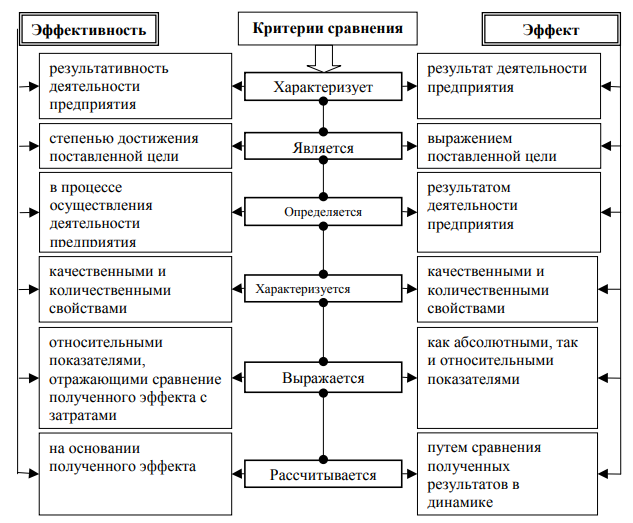 Рисунок 1.1 – Взаимосвязь понятий «эффективность» и «эффективность»Примечание – Источник [4]Эффект является результатом деятельности предприятия, выражением поставленной цели. Он может быть положительной и отрицательной величиной. А также быть производственным — в форме продукции, и экономическим — в области экономии ресурсов, труда, получения прибыли; социальным, отражающим состояние условий труда и быта работников; технологическим — в виде обновления средств труда; экологическим — в виде установленных современных очистных установок и др. Рассчитывается путем сравнения полученных результатов в динамике. Одинаковый эффект можно получить различными способами или с разным уровнем использования ресурсов, как и одинаковые затраты ресурсов могут обеспечить разный эффект. Нецелесообразно делать вывод об эффективности оценивания объекта исследования только по полученному эффекту. Взаимосвязь эффекта и эффективности в процессе оценивания деятельности предприятий отражают показатели эффективности.Противоречивые подходы к использованию  терминов «эффект» и «эффективность» — результат их общего происхождения от латинского «effectivus» (результативный, продуктивный, энергичный, прогрессивный, прибыльный; относительный эффект, результативность процесса, операции, проекта, который определяется, как отношение результата к затратам, обусловивших его получение) [3].Используя этимологические данные, некоторые ученые объясняют «результативность», как синоним «эффективности». Например, В.Я. Нусинова, А.М. Турило и А.Г. Темченко характеризуют эффективность как «результативность, то есть результат деятельности (эффект), который получает общество, предприятие или отдельный человек на единицу использованных (или применяемых) ресурсов» [4]. Здесь смысловые нагрузки категорий эффективности и результативности совпадают.Такие ученые, как О.А. Слюсаренко и Д.Д. Огородников считают «эффективность» наиболее важным показателем результативности деятельности предприятия, который «являет собой сопоставление результатов этой деятельности с затратами на достижение и измеряется соотношением результатов к затратам» [5]. Похожей мысли придерживается М.В. Высочина, утверждая, что «эффективность есть одна из главных характеристик результативности» [6]. То есть, результативность определяется как комплексное, обобщенное понятие. Для того чтобы лучше понять сущность определений, подходы авторов к ним представлены в таблице 1.1.Таблица 1.1 – Понимание понятий «эффект», «эффективность» разными авторамиПримечание – Источник [4]Эффективность  как понятие означает результативность. Как категория она имеет две стороны — качественную и количественную. Качественная сторона отражает ее логическое, теоретическое содержание, то есть сущность категории. Количественная сторона раскрывает действие закона экономии времени, а именно, отражает экономию времени при достижении целей общественного производства в ходе всего воспроизводственного процесса и на отдельных его фазах в масштабе всего народного хозяйства, отдельных его регионов, отраслей, хозяйственных субъектов [7].В вопросах сопоставления понятий «эффективность – результативность» исторически и научно сложились различные варианты такого соотношения: отождествление понятий, употребление их как синонимов; величины, которые дополняют друг друга; эффективность — составная понятия результативность. Для количественного и качественного анализа в таблице 1.2 сгруппированы подходы отечественных и зарубежных авторов, в зависимости от их научных позиций к таким понятиям.Таблица 1.2 – Позиции авторов в определении понятий эффективности и результативностиПримечание – Источник [4]Большинство авторов отождествляют сущность «эффективности» и «результативности» в процессе анализа деятельности предприятий. Собственно, их научная позиция заключается в сопоставлении этих терминов. Некоторые определяют исследуемые понятия как взаимосвязанные величины, дополняющие друг друга. Кроме этого, присутствует научная мысль, что эффективность — составная понятия результативности, характеризующая определенные аспекты деятельности предприятия. С целью уточнения позиций сопоставления исследуемых терминов, на рисунке 1.2 представлены общие и отличительные черты понятий «эффективности» и «результативности». Эффективность и результативность являются составляющими процесса анализа деятельности предприятия. Наличие общих и отличительных особенностей сопутствует тесной взаимосвязи друг с другом. В зависимости от цели деятельности предприятия и ожидаемого конечного результата, формируется баланс между использованием этих понятий: предпочитает руководитель делать основной акцент на эффективность, или на результативность деятельности [5].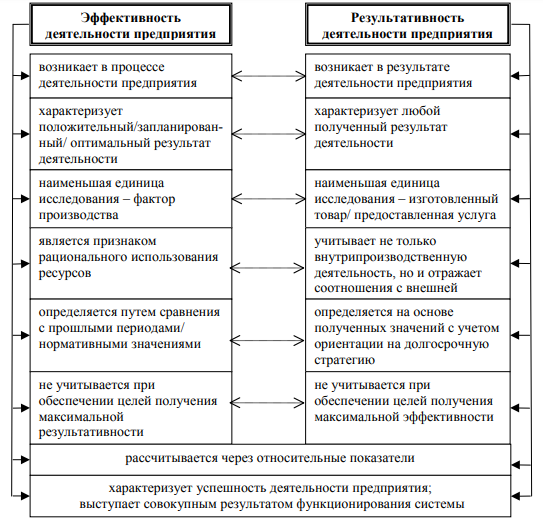 Рисунок 1.2 — Взаимосвязь понятий «эффективность» и «результативность»Примечание – Источник [4]Выделяют экономическую и социальную эффективность производства. Социальная  эффективность характеризует соответствие результатов производства социальным целям работающих, трудовых коллективов и общества. Основой достижения высокой социальной эффективности вообще и высоких социальных результатов в частности служит рост экономической эффективности производства. Однако, без социальных достижений невозможно решение экономических задач.Экономическая эффективность производства означает его результативность, степень использования ресурсов или отдачу затрат, которая определяется соотношениям достигнутых результатов и использованных ресурсов или осуществленных затрат на производство, т.е. экономическая эффективность  производства определяется относительной величиной [8].Различают общую (абсолютную) и сравнительную (относительную) эффективность. Общая эффективность необходима для оценки и анализа общеэкономических результатов и эффективности на различных уровнях экономики (макро- и микроуровнях) за определенный период времени и в динамике для сопоставления уровня эффективности по предприятиям и регионам.Сравнительная эффективность рассчитывается и анализируется при обосновании принимаемых производственно-хозяйственных, технических и организационных решений, для отбора из альтернативных вариантов наилучшего. Такой отбор осуществляется на основе сравнения по вариантам системы технико-экономических показателей, расчета срока окупаемости или коэффициента эффективности дополнительных капитальных вложений, величины экономического эффекта [14].Таким образом, синтезируя мнения многих авторов, можно прийти к выводу, что эффективность является ключевым понятием хозяйственной практике. В ней выражается совокупность наиболее общих, существенных и устойчивых связей и отношений по поводу полученных результатов хозяйственной деятельности и произведенных в ее ходе затрат. Как экономическая категория эффективность дает единую качественно-количественную характеристику результативности хозяйствования. Показатели эффективности производства  предприятия и методика их расчетаОценка экономической эффективности деятельности предприятия позволяет понять, насколько рационально использовались имеющиеся ресурсы в процессе достижения запланированных целей. Такая оценка особенно актуальна в периоды расширения масштабов производства, открытия новых направлений, поскольку помогает своевременно выявить причины снижения эффективности работы предприятия, принять меры к их устранению.Оценка эффективности включает набор процедур по анализу динамики различных показателей хозяйственной деятельности предприятия в сравнении с аналогичными показателями прошлых периодов или утвержденными на отчетный период плановыми значениями [9].Оценить  эффективность производства предприятия можно при оценке и анализе следующих основных категорий:Эффективность использования основных средств на предприятииЭффективность использования оборотных средств на предприятииЭффективность использования трудовых ресурсов на предприятииРентабельность предприятияДля более наглядного рассмотрения эффективности производственно-хозяйственной деятельности, показатели и методика их расчёта приведены в таблице 1.3.Таблица 1.3 – Система показателей эффективности производственно-хозяйственной деятельности предприятияПродолжение таблицы 1.3Продолжение таблицы 1.3Примечание – Собственная разработка на основании имеющихся данных [15]Таким образом, многообразие показателей, а также  систематический и всесторонний анализ эффективности деятельности предприятия позволит:– быстро, качественно и профессионально оценивать результативность хозяйственной деятельности как предприятия в целом, так и его структурных подразделений;– определять затраты на производство и тенденции их изменения, что необходимодля разработки ценовой политики предприятия;– находить оптимальные пути решения проблем предприятия и получения прибыли в ближайшей и отдаленной перспективе, как следствие – обеспечить устойчивое развитие предприятия.– точно и своевременно находить и учитывать факторы, влияющие на получаемую прибыль по конкретным видам производимых товаров.Факторы и резервы экономической эффективностиЭффективность деятельности предприятий, их структурных подразделений зависят от ряда факторов экономического, социального, организационного, технического и технологического характера. В экономических исследованиях под фактором обычно понимают движущие силы, условия совершения хозяйственных процессов и причины, влияющие на них.Деятельность предприятий сложна и многообразна и представляет собой комплекс взаимосвязанных хозяйственных процессов, характеризующихся системой показателей, зависимых от многочисленных и разнообразных факторов. Если какой-либо фактор выпал из цепи рассмотрения, то подсчет степени влияния других, принятых в расчетах факторов, а также выводы будут неточными [10].Каждый фактор, влияющий на результаты работы, может состоять из ряда составляющих, которые в свою очередь выступают как самостоятельные факторы с большей или меньшей степенью воздействия на результаты деятельности предприятий. Следовательно, факторы могут быть первого, второго, третьего, и т.д. порядка. В задачи анализа входит наибольшая их детализация. Чем детальнее изучаются факторы, тем глубже итоги анализа, тем полнее выявляются и реализуются резервы.Факторы взаимосвязаны между собой и нередко влияют на результаты хозяйствования в различных направлениях: одни – положительно, другие – отрицательно. Отрицательное действие  одних факторов может снизить или свести на нет положительное влияние других. При анализе необходимо измерить влияние как можно большего их числа на выполнение планов и изменение совокупного результативного показателя в динамике, взаимосвязи и взаимозависимости между анализируемыми показателями, изучить возникновение отрицательных факторов и наметить меры по предупреждению недостатков в работе [11]. Чтобы глубже выяснить воздействие факторов на хозяйственную деятельность предприятий, нужно обеспечить их научно обоснованную классификацию и систематизацию.По степени воздействия на результаты работы предприятий факторы подразделяются на основные и второстепенные. К основным относятся те, которые решающе воздействуют на итоги их деятельности в конкретно сложившихся условиях. Их следует изучать в первую очередь.  Все остальные – второстепенные.Одна из моделей классификации факторов эффективности помогает разделить факторы на внешние: с точки зрения обслуживания потребителей и удовлетворения спроса, а также внутренние — повышение эффективности и производительности компании. Внешние факторы — те, которые в краткосрочном плане не могут быть объектами контроля или влияния со стороны руководства предприятия, а внутренние — те, которые находятся под контролем руководства предприятия и на которые оно должно оказывать влияние; при этом важно знать и понимать значение и способы взаимодействия внешних и внутренних факторов [16]. Факторы, связанные с внешней и внутренней средой организации, влияющие на эффективность предприятия в целом представлены на рисунке 1.4.Таблица 1.4 – Факторы, влияющие на эффективность работы предприятия и их примерыПримечание – Собственная разработка на основании имеющихся данных [16]Факторы можно подразделить на интенсивные и экстенсивные. Интенсивные связаны с наиболее эффективным применением достижений науки и техники, передовой технологии. Они обеспечивают развитие экономики за счет повышения производительности труда, улучшения использования основных фондов, материальных и финансовых ресурсов, природных богатств страны. Экстенсивные связаны с количественным расширением материально-технической базы предприятий, дополнительным привлечением трудовых ресурсов в общественное  производство. На современном этапе и на перспективу решающим становятся интенсивные факторы, обеспечивающие рост производительности труда за счет научно-технического прогресса и качества работы. При анализе им нужно уделять особое внимание [12].Резервы производства – это количественно соизмеримые возможности повышения его эффективности за счет улучшения использования ресурсов в результате внедрения мероприятий.В первую очередь к ним относятся мероприятия научно-технического прогресса, предусмотренные в текущих и пятилетних планах экономического и социального развития, в планах новой техники, научной организации труда, технического перевооружения. Реализация резервов предполагает ликвидацию «узких мест» по увеличению выпуска продукции, рост ее качества, экономию живого труда, его производительности, снижение затрат, увеличение прибыли и рентабельности. На практике и в экономической литературе часто резервами считаются простои оборудования, потери рабочего времени, снижение темпов роста производительности, рентабельности и др. [19].Исследования показали, что резервы – это возможности подъема эффективности ресурсов за счет организационно-технических мероприятий, которые запланированы, количественно соизмеримы и будут реализованы в будущем периоде. Устранение потерь и простоев предполагает реализацию определенных мероприятий, т.е. резервов.Рост эффективности производства в значительной мере зависит от того, насколько полно реализуются резервы улучшения расходования ресурсов, снижения текущих затрат. Многообразие резервов требует их классификации. Она отражает особенности действия отдельных факторов и их взаимосвязь, выступает основой учета и анализа эффективности.Резервы выявляются и соизмеряются в ходе планирования, а реализуются в процессе выполнения планов. Так, при планировании темпов роста производительности труда, снижения себестоимости в текущих и пятилетних планах экономического и социального развития приводятся расчеты резервов по технико-экономическим факторам. Величина резервов устанавливается не сравнением плановых и фактических показателей затрат ресурсов, а эффективностью мероприятий по совершенствованию техники, технологии, организации производства, труда и управления, предусмотренных в планах организационно-технических мероприятий [25].В экономической литературе принято классифицировать резервы на три группы.Народнохозяйственные (совершенствование управления народным хозяйством, исследование научно-технического прогресса в отдельных отраслях и др.)Отраслевые, связанные с управлением отраслью, расширением кооперирования, концентрации и специализации, с качеством техники и т.д.Внутризаводские и внутрицеховые, предполагающие улучшение использования ресурсов за счет внедрения организационно—технических мероприятий [13].Приведенная классификация резервов имеет слишком общий характер, но создает условия для выбора путей их реализации. Разделение резервов на экстенсивные и интенсивные обусловлено их экономической природой и характером воздействия на результаты производства. Резервы экстенсивного характера связаны с использованием в производстве дополнительных ресурсов (материальных, трудовых, земельных и др.) и их классификация приведена на рисунке 1.3.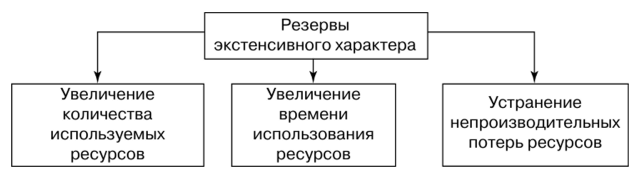 Рисунок 1.3 – Классификация резервов экстенсивного характера экономической эффективностиПримечание – Источник [17]Резервы интенсивного характера связаны с наиболее полным и рациональным использованием имеющегося производственного потенциала и показаны на рисунке 1.4.Классификация резервов экономической эффективности достаточно разнообразна. Некоторые из классификаций можно увидеть на рисунке 1.5.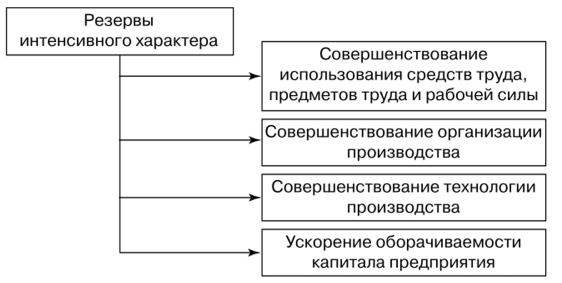 Рисунок 1.4 – Классификация резервов интенсивного характера экономической эффективностиПримечание – Источник [17]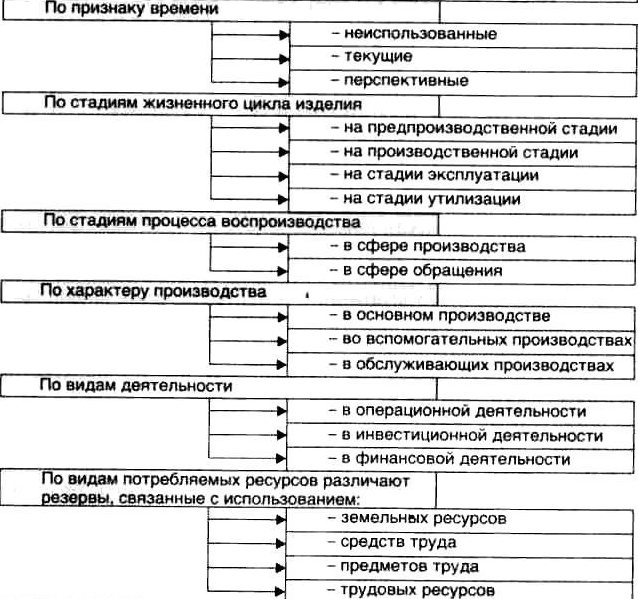 Рисунок 1.5 – Классификация резервов экономической эффективностиПримечание – Источник [18]Таким образом, изучение комплекса причин и факторов, влияющих на эффективность работы предприятия, дает возможность не только правильно оценить результаты работы предприятий, но и выявить резервы роста их экономического потенциала.Выводы по первой главе:Эффективность – результативность операции или процесса, определяемая путём соотношения полученного эффекта и понесённых затрат. Эффективность может быть нулевой или положительной, однако данная величина всегда является относительной. Экономическая эффективность остается основным показателем прогресса человеческого сообщества, так как ее рост отражает умение людей производить один и тот же экономический эффект, привлекая меньшие затраты, что всегда является результатом созидания новой технологии.Система показателей эффективности производства должна давать всестороннюю оценку использования всех ресурсов предприятия и содержать все общеэкономические показатели. Очень важно, чтобы расчеты эффективности производства велись непрерывно на всех стадиях производства продукции.Для того, чтобы повысить работу производственно-хозяйственной деятельности предприятия, необходимо определить факторы и выявить резервы повышения эффективности производства, влияющие на нее. Факторы взаимосвязаны между собой и нередко влияют на результаты хозяйствования в различных направлениях: положительно или отрицательно. ГЛАВА 2 АНАЛИЗ ЭФФЕКТИВНОСТИ ПРОИЗВОДСТВА ПРОДУКЦИИ ГРОДНЕНСКОГО ОБЛАСТНОГО ПОТРЕБИТЕЛЬСКОГО ОБЩЕСТВА ЗЕЛЬВЕНСКОГО ФИЛИАЛА2.1 Организационно-экономическое состояние Зельвенского филиала Гродненского областного потребительского обществаЗельвенский райпотребсоюз образован 1 октября 1944 года. С апреля 1962 года по 1966 год Зельвенский райпотребсоюз был ликвидирован, а торговые предприятия переданы Волковысскому, Слонимскому и Мостовскому райпотребсоюзам. В июле 1966 года Зельвенский райпотребсоюз был восстановлен. В его состав входили: Зельвенское сельпо, Деречинское сельпо, Голынковское сельпо, Кремяницкое сельпо, Мижеричское сельпо. Хлебопекарня, чайная, универмаг, гараж непосредственно входили в состав правления райпотребсоюза. Затем сельпо были переименованы в потребительское общество. Образовались организации: «Комбинат кооперативной промышленности», «Объединение предприятий общественного питания», «Райкоопзаготпром», «Оптово-торговая база», «Автобаза», розничная торговля, которые в 1995 году были переименованы в филиалы райпотребобщества. В июле 2011 года в связи с реорганизацией Гродненского ОПС, Зельвенское районное потребительское общество, присоединено и переименовано в Зельвенский филиал Гродненского облпотребобщества.Основными целями филиала являются наиболее полное удовлетворение материальных и иных потребностей населения, защита их экономических интересов, удовлетворение потребностей обслуживаемого населения в товарах и услугах.В настоящее время многоотраслевая система Зельвенского филиала осуществляет хозяйственную деятельность в сфере розничной торговли, общественного питания, ведёт заготовки сельскохозяйственной продукции и сырья, производит товары народного потребления, занимается перевозками грузов, оказывает населению платные услуги.Основная деятельность филиала – торговля. Торговая сеть представлена сегодня 58 предприятиями торговли торговой площадью 6018 кв. метров, в том числе в сельской местности – 42 предприятий торговой площадью 3602 кв. метров и в городе – 16 предприятий торговли с торговой площадью 2416 кв. метров, 5 автомагазинов, на самообслуживании 38 торговых объектов, в том числе в сельской местности – 28. Общественное питание осуществляют 5 предприятий на 152 посадочных места.С организацией торгового обслуживания сельского населения непосредственно связана заготовительная деятельность филиала, которая служит не только дополнительным источником товарных и сырьевых ресурсов, но и выполняет такую важную социальную функцию, как увеличение денежных доходов сельского населения, предназначенных для покупки товаров.Заготовительную деятельность в филиале осуществляют все торговые предприятия, предприятия общественного питания и 4 заготовительные пункты. Зельвенский филиал заготавливает более 20 видов продукции: мясо, плодоовощная продукция, дикорастущая продукция, продукция пчеловодства, кожевенное сырье, вторичное сырье и др.Промышленная отрасль представлена скотобойным пунктом мощностью 2,26 тонны в сутки, хлебобулочным цехом мощностью 5,1 тонн в сутки, колбасным цехом мощностью 85,3 тонн в год, кондитерским цехом мощностью 67 тонн в год [21].Отрасль «транспорт» Зельвенского филиала имеет в своем наличии 30 единиц транспортных средств. Отрасль оказывает услуги по перевозке грузов, как в системе потребительской кооперации, так и сторонним организациям.Исполнительным органом управления является директор, в подчинении у которого находятся: первый заместитель директора, заместители директора по кадрам, организационно-кооперативной и идеологической работе; по заготовкам, начальник контрольно-ревизионной службы, юридической службы, главный бухгалтер, главный экономист.Основными структурными подразделениями Зельвенского филиала являются розничные торговые объекты. Задачами магазинов являются продажа товаров конечным потребителям, оказание услуг населению и т.д.Директор Зельвенского филиала руководит работой филиала и осуществляет руководство текущей деятельностью, осуществляет свои полномочия на основании трудового договора (контракта).Директор филиала:1.	осуществляет руководство деятельностью филиала;2.	обеспечивает выполнение решений; 3.	представляет по доверенности интересы филиала в государственных органах и иных организациях;4.	заключает в пределах своей компетенции договоры и соглашения от имени филиала;5.	назначает на должности и освобождает от должностей руководителей, созданных потребительским обществом структурных подразделений;6.	утверждает штатное расписание филиала;7.	принимает на работу и увольняет работников филиала;8.	заключает трудовые договора (контракты) с руководителями созданных филиалом структурных подразделений, работниками филиала, принимает к ним меры поощрения, налагает на них дисциплинарные взыскания;9.	распоряжается имуществом филиала в пределах своей компетенции;10.	издаёт в пределах своей компетенции распоряжения, обязательные для исполнения работниками филиала, руководителями обособленных структурных подразделений;11.	выдаёт доверенности от имени филиала;12.	решает иные вопросы, отнесённые законодательством и настоящим уставом к его компетенции.Директору филиала подчиняются:- первый заместитель по заготовкам,- заместитель по строительству и техническим вопросам, -заместитель по кадрам,- главный бухгалтер, -главный экономист, -юрисконсульт, -ведущий инженер, -торговый отдел.Высшим органом управления Общества является общее Собрание членов потребительского общества. При наличии в потребительском обществе кооперативных участков высшим органом управления является Собрание уполномоченных потребительского общества (далее по тексту Собрание). Исполнительным органом Общества является правление потребительского общества (далее по тексту правление), которое подотчетно Собранию Общества. Контроль за соблюдением Устава Общества, деятельностью Общества, а также его структурных подразделений и созданных им унитарных предприятий, и учреждений осуществляет ревизионная комиссия Общества.Организационная структура предприятия имеет четко выраженное линейное управление с функциональными службами, обслуживающими и влияющими на работу производственных цехов и участков. Схема организационной структуры Зельвенского филиала Гродненского облпотребобщества представлена на рисунке 2.1.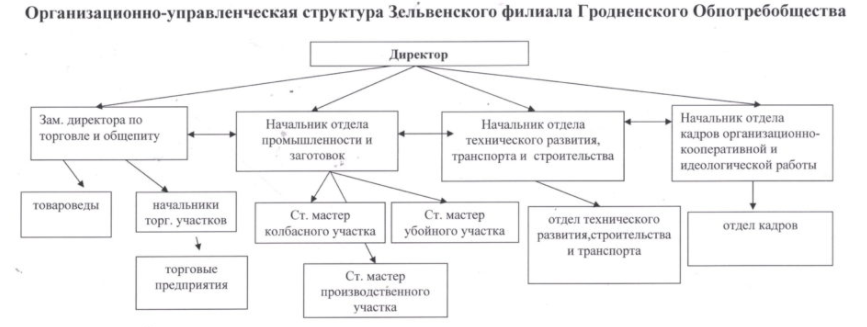 Рисунок 2.1 – Организационно-управленческая структура Зельвенского филиала Гродненского ОблпотребобществаПримечание – Источник [20]Большое значение имеет структура производимой продукции, которая представляет собой соотношение удельных весов отдельных ее видов в общем объеме выпуска. Выше отмечалось, что Зельвенский филиал Гродненского облпотребобщества выпускает широкий ассортимент продукции, поэтому рассмотрим основные ее виды, представленные в таблице 2.1.Таблица 2.1 – Структура продукции Зельвенский филиал Гродненского облпотребобщества за 2018-2020 гг.Примечание – Источник: Разработано автором на основании данных предприятия (баланс и форма 4-п)Как свидетельствуют данные таблицы 2.1, основной продукцией Зельвенского филиала Гродненского облпотребобщества является производство мяса крупного рогатого скота, свиней. В структуре объема производства данная позиция в 2020 году занимает 48,7 %. Снижение доли данной продукции в общей структуре в 2020 году к уровню 2018 года составил 3,7 %, а вот доля в структуре в 2020 году к уровню 2019 года увеличилась почти на аналогичный процент, который составил 3,9%.  На втором месте – колбасные изделия с долей в структуре объема производства 13,8 %. Рост данной продукции в общем объеме производства в 2020 году к 2018 году составил 1,3 %, а в 2020 году к 2019 году резко снизился на 5,1%. Третье место занимает такой вид продукции, как хлеб и хлебные изделия в ассортименте, на долю которых приходится 17,2 %. На протяжении всех трех лет наблюдается рост в структуре продукции. В 2020 году к 2018 году он увеличился на 4,7%, а к 2019 – на 3,9%. Можно отметить, что именно эти три вида продукции и приносят предприятию большую часть дохода. Ритмичная работа является одним из важнейших условий рационального использования живого труда, производственных ресурсов. Особенно возрастает значение этого фактора на современном этапе развития. Чем сложнее техника на предприятии, тем актуальнее задача обеспечения ритмичности производства, так как малейшие перебои в работе высокопроизводительного оборудования вызывают большие потери. Нарушение ритмичности производства приводит к срыву плана поставок по договорам. Неритмичная работа дезорганизует производство, вызывает сверхурочные работы, перерасход заработной платы, падение трудовой дисциплины и ухудшение качества продукции.Равномерность выпуска продукции можно оценить используя коэффициент ритмичности, который определяется суммированием фактического удельного веса продукции за каждый период, но не более запланированного уровня или отношением фактический стоимости в пределах плана к плановой величине продукции. Данные для расчета приведены в таблице 2.2.Таблица 2.2 – Данные для расчета ритмичности выпуска продукции Зельвенского филиала Гродненского облпотребобщества за 2020 годПримечание – Источник: Разработано автором на основании данных предприятия Критм = 191,4 / 196,7 = 0,973Проанализировав данные таблицы 2.2 можно сделать вывод, что план по выполнению объема производства недовыполнен на 2,75 %. Так, коэффициент ритмичности составил 0,973, что свидетельствует о выполнении предприятием изготовления продукции в соответствии с плановым графиком на 97,3 %. Таким образом, данные свидетельствуют о ритмичной работе предприятия.Основой для проведения финансового анализа деятельности Зельвенского филиала Гродненского облпотребобщества выступает Бухгалтерский баланс предприятия. Начнем оценку финансового состояния Зельвенского филиала с общей характеристики имущества предприятия и источников его образования. Анализ имущества исследуемого предприятия представлен в таблице 2.3.Таблица 2.3 – Анализ состава, структуры, динамики имущества Зельвенского филиала Гродненского облпотребобщетва за 2018-2020 гг.Продолжение таблицы 2.3Примечание – Источник: Разработано автором на основании данных предприятия (приложение В)Как показывают расчеты в таблице 2.3, удельный вес внеоборотных активов в общей сумме валюты баланса в 2020 году по сравнению с 2018 сократился на 11,8 п.п., а по сравнению с 2019 годом – на 0,7 п.п. и на 31 декабря 2020 года составил 31,6%. Следует отметить, что структура долгосрочных активов характеризуется значительным превышением в их составе доли основных средств, которые составили на конец анализируемого периода 94,2 % внеоборотных активов, в то время как на вложения в долгосрочные активы приходится лишь около 5,3 %, а на прочие долгосрочные активы – примерно 0,3 %. На рост величины краткосрочных активов в период с 2018 года по 2019 год в наибольшей степени повлияло увеличение прочих краткосрочных активов на 92,5 %, или на 2850 тыс. руб. Однако стоит заметить, что рост запасов не является положительность тенденцией и к 2020 году показатель увеличился на 1.2 п.п. Это может привести к замораживанию средств, затраченных на производство и хранение излишнего количества товаров, ухудшению финансового состояния организации, нарушению процесса воспроизводства. При этом уменьшение суммы по статье “Краткосрочная дебиторская задолженность” полностью произошло за счет принятых мер по работе с дебиторами на 24,2 %, что составило 54 тыс. руб. В 2020 году показатель краткосрочных активов в структуре баланса увеличился на 0,7 п.п. и составил 68,4%.На основании расчетных данных, отраженных в таблице 2.4, можно сделать вывод, что за отчетный период источники формирования имущества предприятия в период с 2019 года по 2020 год возросли на 2531 тыс. руб. Это произошло вследствие роста собственного капитала на 318 тыс. руб., и в 2020 году удельный вес в общей структуре составил 42,8%. Увеличение величины собственного капитала произошло вследствие роста нераспределенной прибыли (непокрытого убытка) на 520 тыс. руб. и увеличился в удельном весе на 4,9 п.п., и составил 22,4%. Следует также отметить, что структура собственного капитала характеризуется значительным превышением в его составе доли нераспределенной прибыли, который составил на конец рассматриваемого периода 52,3 %. При этом удельный вес добавочного капитала составил около 47,4 %. Расчетные данные на конец анализируемого периода, отображенные в таблице 2.4, позволяют сделать вывод, что в общей сумме валюты баланса предприятия собственный капитал занимает около 42,8 %, а заемный, соответственно, – около 57 %.Таблица 2.4 – Состав и структура капитала и резервов Зельвенского филиала Гродненского облпотребобщетва за 2018-2020 гг.Примечание – Источник: Разработано автором на основании данных предприятия (приложение В)На основании расчетных данных, отраженных в таблице 2.4, можно сделать вывод, что за отчетный период источники формирования имущества предприятия в период с 2019 года по 2020 год возросли на 2531 тыс. руб. Это произошло вследствие роста собственного капитала на 318 тыс. руб., и в 2020 году удельный вес в общей структуре составил 42,8%. Увеличение величины собственного капитала произошло вследствие роста нераспределенной прибыли (непокрытого убытка) на 520 тыс. руб. и увеличился в удельном весе на 4,9 п.п., и составил 22,4%. Следует также отметить, что структура собственного капитала характеризуется значительным превышением в его составе доли нераспределенной прибыли, который составил на конец рассматриваемого периода 52,3 %. При этом удельный вес добавочного капитала составил около 47,4 %. Расчетные данные на конец анализируемого периода, отображенные в таблице 2.4, позволяют сделать вывод, что в общей сумме валюты баланса предприятия собственный капитал занимает около 42,8 %, а заемный, соответственно, – около 57 %.Следующим этапом финансового анализа деятельности Зельвенского филиала Гродненского облпотребобщества выступит оценка финансовой устойчивости предприятия, представленная в таблице 2.5.Таблица 2.5. – Анализ финансовой устойчивости Зельвенского филиала Гродненского облпотребобщества за 2018-2020 гг.Примечание – Источник: Разработано автором на основании данных предприятия (приложение В)Получив значения показателей в таблице 2.5 видно: коэффициент финансовой независимости показывает, что предприятие зависит от кредитов в пределах нормы и организация сможет погасить обязательства, однако в 2019 году показатель получился ниже нормы и составил 0,39. Чем ниже коэффициент, тем ниже финансовая устойчивость. Возникает также опасность дефицита денежных средств. Коэффициент финансовой зависимости так же показывает, что организация зависит от внешних источников финансирования в пределах нормы. Коэффициент покрытия долгов собственным капиталом говорит о том, что большая часть имущества предприятия сформирована из заемных средств. Это может говорить об опасности неплатежеспособности и затруднении получения кредита. Низкий уровень коэффициент маневренности собственного капитала показывает, что средства вложены в медленно реализуемые активы (основные средства), а оборотный капитал формировался за счет заемных средств. Показатель финансовой устойчивости на конец анализируемого периода очень близок к нормативному, что говорит о том, что организация стремится к устойчивому финансовому положению.Таким образом, предприятие развивается, так как увеличиваются объемы производства и реализации продукции, внедряются новые виды продукции. Так, в 2020 году наиболее прибыльными являлись мясо, мясная и хлебобулочная продукция. Это связано с тем, в цеха производства было установлено новое оборудование.  Кроме того, вся продукция Зельвенского филиала Гродненского облпотребобщества – сертифицирована. В структуре производства наибольший удельный вес занимают наиболее прибыльные виды продукции, к тому же производство данного предприятия – ритмичное. В общей сумме валюты баланса предприятия собственный капитал занимает около 42,8 %, а заемный – около 57 %. Показатель финансовой устойчивости Зельвенского филиала Гродненского облпотребобщества близится к нормативному, значит, предприятие в быстром порядке сможет расплатиться по своим обязательствам.2.2 Анализ и оценка эффективности производственно-хозяйственной деятельности Зельвенского филиала Гродненского областного потребительского обществаКак сказано в главе 1.2, для того, чтобы провести анализ и оценку производственно-хозяйственной деятельности организации нужно рассчитать группу определенных показателей, которые представлены в таблице 1.3. Показатели использования основных средствОсновные средства (основные фонды) являются одним из важнейших факторов эффективности любого производства. Отличительной особенностью основных средств является их многократное использование в процессе производства, сохранение первоначального внешнего вида в течение длительного периода и постепенный перенос своей первоначальной стоимости на затраты производства.Обеспеченность предприятий основными средствами производства и эффективность их использования являются важными факторами, от которых зависят результаты хозяйственной деятельности, в частности качество, полнота и своевременность выполнения работ, а, следовательно, и объем производства продукции, ее себестоимость, финансовое состояние предприятия [31].Чтобы узнать, насколько эффективно Зельвенский филиал Гродненского облпотребобщества использует основные фонды, нужно рассчитать следующие показатели, которые представлены в таблице 2.3.Таблица 2.6 – Показатели эффективности использования основных средств Зельвенского филиала Гродненского облпотребобщества за 2018- 2020 гг.Продолжение таблицы 2.6Примечание – Источник: Разработано автором на основании данных предприятия (приложение А, Б)На основании данных таблицы 2.6 можно отметить, что показатели фондоотдачи повышаются, что означает, что на 1 рубль основных фондов производится больше продукции. Показатели же фодоёмкости снижаются, в среднем, на 0,1 п.п. – это значит, что стоимость основных производственных фондов на 1 рубль готовой продукции снижается. Несмотря на то, что среднесписочная численность работников снижается, повышаются показатели фондовооружённости, значит, работник в процессе производства располагает большей величиной стоимости основных средств. Показатели фондорентабельности повышаются, так в 2019 году по сравнению с 2018 произошел рост показателя на 3 п.п., а в 2020 году составил 12,6%, что положительно сказывается на прибыли от реализации продукции, товаров, услуг, то есть она повышается. Однако, несмотря на положительный рост показателей, стоит провести мероприятия по активизации основных средств с целью улучшения производственной деятельности предприятия. Решение данной задачи представлено в главе 3.Показатели использования оборотных средствОборотные средства относятся к мобильным активам организации, которые могут быть обращены в денежные средства в течение одного производственного цикла. От эффективности использования оборотных средств во многом зависит финансовое положение организации. Замедление оборачиваемости оборотного капитала ведет к росту потребности в нем, а значит, к сокращению объемов продукции и уменьшению получаемой прибыли. Задержка оборачиваемости может вызвать значительное ухудшение финансового состояния организации [32].Для анализа эффективности использования оборотных активов необходимо рассмотреть показатели, представленные в таблице 2.7.Таблица 2.7 – Показатели эффективности использования оборотных активов в Зельвенском филиале Гродненского облпотребобщества за 2018 - 2020 гг.Примечание – Источник: Разработано автором на основании данных предприятия (приложения А, В, Г )Данные таблицы 2.7 свидетельствуют о снижении оборотных активов предприятия. Так, за анализируемый период их среднегодовая стоимость в среднем уменьшается на 1500 тыс. руб. каждый год. Необходимо отметить, что на предприятии возросла оборачиваемость оборотных средств, т. е. количество оборотов оборотными средствами за год возрастает. Следовательно, ускорение оборачиваемости оборотных средств позволяет либо получить дополнительное количество продукции при неизменной величине их запасов, либо высвободить часть оборотных средств при неизменном выпуске продукции. Вместе с тем, наблюдается повышение эффективности использования оборотных средств, поскольку материалоемкость продукции снизилась на 0,04 руб. вследствие увеличения выручки, а материалоотдача увеличилась на 0,23 руб. за счет снижения цен на продукцию, значит, предприятие стремится более экономно и рационально использовать сырье. Нельзя сказать, что оборотные средства предприятия используются не эффективно, ведь их оборачиваемость ускоряется. Кроме того, предприятию необходимо принимать меры по дальнейшему снижению материалоемкости продукции и росту материалоотдачи, что приведет к росту рентабельности оборотных активов и нормы прибыли.Показатели использования трудовых ресурсовБольшое значение для увеличения объема производства продукции и повышения эффективности имеют обеспеченность хозяйства необходимыми трудовыми ресурсами, рациональное их использование, высокий уровень производительности труда [30].Трудовые ресурсы представляют собой важный фактор, рациональное использование которого обеспечивает повышение уровня производства продукции и его экономической эффективности. В состав трудовых ресурсов включается та часть населения, которая обладает совокупностью физических и духовных способностей, определенными знаниями и опытом работы, позволяющей ей трудиться, находящихся в трудоспособном возрасте. Важнейшей предпосылкой для более полного использования ресурсов агропромышленного комплекса является своевременное определение потребности в рабочей силе. Данные по составу и структуре трудовых ресурсов на предприятии приведены в таблице 2.8.Таблица 2.8 – Состав и структура трудовых ресурсов Зельвенского филиала Гродненского облпотребобщества за 2018-2020 гг.Примечание – Источник: Разработано автором на основании данных предприятия (форма 1-т (кадры))Данные таблицы 2.8 свидетельствуют о снижении общей численности персонала предприятия на 29 человек вследствие увольнения, ухода с места работы  по собственному желанию и пенсию. Необходимо отметить снижение численности промышленно-производственного персонала на 26 человек, а также персонала неосновной деятельности – на 3 человека.В структуре промышленно-производственного персонала также произошли изменения:– численность рабочих снизилась на 12 человек. Однако доля данной категории персонала в 2020 году к уровню 2018 года увеличилась на 3,2 %;– численность категории “руководители” снизилась на 4 человека, как и доля данной категории в общей численности (снижение составило 1,1 %);– численность категории “специалисты” снизилась на 9 человек и доля – на 1,6 %.Еще один из основных показателей эффективности использования трудовых ресурсов является производительность труда. Она характеризует эффективность труда в материальном производстве.Это не только один из важнейших показателей эффективности производства, но и показатель, имеющий большое экономическое и социальное значение на макроуровне. Граждане той страны, где достигнута наивысшая производительность труда, должны иметь и самый высокий уровень жизни.Таблица 2.9 – Динамика показателей производительности труда Зельвенского филиала Гродненского облпотребобщества за 2018 - 2020 гг.Примечание – Источник: Разработано автором на основании данных предприятия (форма 1-т)Как видно из таблицы 2.9, производительность труда на предприятии имеет положительную динамику. За период с 2018 года по 2020 год данный показатель вырос на 17 %, чему способствовало увеличению объема выпускаемой и реализуемой продукции. Таким образом, можно сделать вывод, что трудовые ресурсы предприятия используются достаточно эффективно, о чем свидетельствует рост производительности труда. Тем не менее, возрастает и текучесть кадров предприятия, что является негативной тенденцией и для снижения которой следует принимать соответствующие решения.Показатели рентабельности предприятияС целью анализа прибыльности Зельвенского филиала Гродненского облпотребобщества необходимо оценить рентабельность деятельности предприятия. Данные для анализа приведены в таблице 2.10.Таблица 2.10 – Показатели рентабельности производства Зельвенского филиала Гродненского облпотребобщества за 2018- 2020 гг.Примечание – Источник: Разработано автором на основании данных предприятия (приложение А)Анализ рентабельности Зельвенского филиала Гродненского облпотребобщества за 2018-2020 гг. в таблице 2.10 позволяет сделать вывод, что деятельность предприятия является умеренно-прибыльной, а затраты на производство и реализацию эффективными. Более того, по всем рассчитанным показателям отмечается рост их величины с 2018 года по 2020 год. Так, в 2018 году с каждого рубля выручки предприятие получало 3,6 руб. прибыли, в 2020 году данный показатель увеличился на 1,9 руб. прибыли. Прибыль с каждого рубля затрат в периоде 2018 – 2019 увеличились с 4,8 руб. до 6,6 руб., а к 2020 возросла до 7,5 руб. Предприятие активно реализует произведенную продукцию, происходит рост объема продаж. Показатели же рентабельности производства имеют положительную динамику. Это говорит о том, что предприятие получает прибыль, а не убыток и работает эффективно.Таким образом, оценка и анализ эффективности производственно-хозяйственной деятельности определяется по основным показателям основных средств, оборотных средств, трудовых ресурсов и рентабельности производства. Зельвенский филиал Гродненского облпотребобщества, который является основным источником производства продукции в Зельвенском районе, обеспечивая магазины собственной продукцией, имеет стабильную структуру и показатели производства продукции, что отражается на стабильных и положительных показателях рентабельности организации.Выводы по второй главе:В настоящее время многоотраслевая система Зельвенского филиала Гродненского облпотребобщества является в Зельвенском районе основным поставщиком готовой продукции во все сети магазинов. На предприятии продукция выпускается равномерно, изготовление продукции в соответствии с плановым графиком выполняется на 97,3 %.Организация функционирует достаточно эффективно, что показывают показатели рентабельности. Так, на протяжении анализируемого периода, показатели фондорентабельности растут, коэффициент оборачиваемости оборотных средств увеличивается, материалоёмкость уменьшается. Однако, на протяжении трех лет среднесписочная численность промышленно-производственного персонала уменьшается в среднем на 14 человек в год, а среднегодовая выработка растет в среднем на 3,35 п.п. Рентабельность же производства повышается и в 2020 году составила 5,7%.ГЛАВА 3ОСНОВНЫЕ НАПРАВЛЕНИЯ ПОВЫШЕНИЯ ЭФЕКТИВНОСТИ ПРОИЗВОДСТВЕННО-ХОЗЯЙСТВЕННОЙ ДЕЯТЕЛЬНОСТИ ЗЕЛЬВЕНССКОГО ФИЛИАЛА ГРОДНЕНСКОГО ОБЛАСТНОГО ПОТРЕБИТЕЛЬСКОГО ОБЩЕСТВА3.1 Разработка мероприятий по повышению эффективности использования основных и оборотных средств на Зельвенском филиале Гродненского областного потребительского общества  Основная задача Зельвенского филиала Гродненского облпотребобщества должна сводиться к тому, чтобы не допускать чрезмерного старения ОПФ (особенно активной части), так как от этого зависят уровень их физического и морального износа, а следовательно, и результаты работы предприятия.Улучшение использования основных средств отражается в финансовых результатах работы предприятия за счет: –увеличения выпуска продукции, –снижения себестоимости, –улучшения качества продукции, –снижения налога на имущество,–увеличения балансовой прибыли [23].Для улучшения использования основных средств Зельвенского филиала Гродненского облпотребобщества применяются следующие наиболее общепринятые способы:1) освобождение предприятия от излишнего оборудования, машин и других основных средств или сдача их в аренду;2) своевременное качественное проведение планово-предупредительных и капитальных ремонтов3) приобретение высококачественных основных средств;4) повышение уровня квалификации обслуживающего персонала;5) своевременное обновление, особенно активной части, основных средств с целью недопущения чрезмерного морального и физического износа;6) повышение коэффициента сменности работы организации, если в этом имеется экономическая целесообразность;7) улучшение качества подготовки сырья и материалов к процессу производства;8) повышение уровня механизации и автоматизации производства;9) повышение уровня концентрации, специализации и комбинирования производства;10) внедрение новой техники и прогрессивной технологии малоотходной, безотходной, энерго- и топливосберегающей;11) совершенствование организации производства и труда с целью сокращения потерь рабочего времени и простоя в работе машин и оборудования [24].Основными факторами повышения эффективного использования основных средств на Зельвенском филиале Гродненского облпотребобщества является рациональное использование основных фондов и производственных мощностей. Увеличение объемов производства промышленной продукции, можно достичь за счет:ввода в действие не используемых в данный момент и новых основных фондов, и производственных мощностей;улучшения использования действующих основных фондов производственных мощностей [28].Прирост основных фондов и производственных мощностей предприятия можно достичь благодаря новому строительству, а также реконструкции и расширению действующих предприятий. Решающую часть прироста продукции в целом получают с действующих основных фондов и производственных мощностей, которые в несколько раз превышают ежегодно вводимые новые фонды и мощности. Одной из главных причин, ухудшающих показатель фондоотдачи, является медленное освоение вводимых в действие объектов.Улучшение использования действующих основных фондов и производственных мощностей промышленных предприятий, в том числе вновь введенных в эксплуатацию, может быть достигнуто благодаря:–повышению интенсивности использования производственных мощностей и основных фондов;–повышению экстенсивности их нагрузки.Более интенсивное использование производственных мощностей и основных фондов достигается, прежде всего, за счет технического совершенствования последних. Практика показывает, что здесь идет процесс увеличения единичной мощности оборудования:в насосах, резервуарах, машинах и агрегатах упрочняются наиболее ответственные детали и узлы;повышаются основные параметры производственных процессов (скорость, давление, температура);механизируются и автоматизируются не только основные производственные процессы и операции, но и вспомогательные и транспортные операции, нередко сдерживающие нормальный ход производства использование оборудования; устаревшие машины модернизируются заменяются новыми, более совершенными [29].Интенсивность использования производственных мощностей и основных фондов повышается также путем:– совершенствования технологических процессов;–организации непрерывно-поточного производства на базе оптимальной концентрации производства однородной продукции;–выбора сырья, его подготовки к производству в соответствии с требованиями заданной технологии и качества выпускаемой продукции;–обеспечения равномерной, ритмичной работы предприятий, цехов и производственных участков;–проведения ряда других мероприятий, позволяющих повысить скорость обработки предметов труда и обеспечить увеличение производства продукции в единицу времени, на единицу оборудования или на 1 кв. м производственной площади.Интенсивный путь использования основных фондов действующих предприятий включает, следовательно, техническое их перевооружение, повышение темпов обновления основных фондов. Опыт работы ряда отраслей промышленности показывает, что быстрое техническое переоснащение действующих фабрик и заводов особенно важно для тех предприятий, где имеет место более значительный износ основных фондов.Улучшение экстенсивного использования основных фондов предполагает:– увеличение времени работы действующего оборудования в календарный период (в течение смены, суток, месяца, квартала, года);– увеличение количества и удельного веса действующего оборудования в составе всего оборудования, имеющегося на предприятии и в его производственном звене.Увеличение времени работы оборудования достигается за счет постоянного поддержания пропорциональности между производственными мощностями отдельных групп оборудования на каждом производственном участке:– между цехами предприятия в целом;– между отдельными производствами внутри предприятия;– между темпами и пропорциями развития отраслей промышленности и всего народного хозяйства.Улучшения ухода за основными фондами, соблюдения предусмотренной технологии производства, совершенствования организации производства и труда, что способствует правильной эксплуатации оборудования, недопущению простоев и аварий, осуществлению своевременного и качественного ремонта, сокращающего простои оборудования в ремонте и увеличивающего межремонтный период. Известно, что на предприятиях кроме действующих станков, машин и агрегатов часть оборудования находится в ремонте и резерве, а часть на складе. Своевременный монтаж не установленного оборудования, а также ввод в действие всего установленного оборудования за исключением части, находящейся в плановом резерве и ремонте, значительно улучшает использование основных фондов.Также на Зельвенском филиале Гродненского облпотребобщества отмечается повышение запасов готовой продукции на складах. Эффективная организация производственных запасов является важным условием повышения эффективности использования оборотных средств. Основные пути сокращения производственных запасов сводятся к их рациональному использованию; ликвидации сверхнормативных запасов материалов; совершенствованию нормирования; улучшению организации снабжения, в том числе путем установления четких договорных условий поставок и обеспечения их выполнения, оптимального выбора поставщиков, налаженной работы транспорта. [29].Таким образом, подводя итоги многообразия способов улучшения использования основных средств на Зельвенском филиале Гродненского облпотребобщества можно выделить следующие основные:– освободить предприятие от излишнего оборудования, машин и других основных средств, сдать неэксплуатируемые основные фонды в аренду: в ходе изучения деятельности предприятия было установлено, что в его распоряжении находятся свободные объекты, находящиеся в простое;– предприятию стоит усовершенствовать технологические процессы по производству основных видов продукции;– приобрести высококачественные основные средства в основное производство;– повысить уровень механизации и автоматизации производства.3.2 Сдача в аренду основных средств и ликвидация излишков запасов готовой продукции – важный фактор повышения эффективности использования основных и оборотных фондов на Зельвенском филиале Гродненского областного потребительского обществаИзучив информацию об арендных платежах на объекты коммерческой недвижимости на официальном сайте объявлений Зельвенского филиала Гродненского облпотребобщества установлено, что в распоряжении облпотребобщества находятся четыре неэксплуатационных объекта для сдачи в аренду. Предположительно, стоимость аренды 1 м2 производственных площадей в Зельвенском районе колеблется от 450 руб. до 800 руб. Размер арендной платы зависит от месторасположения недвижимого имущества, целей использования и других факторов. Предложим Зельвенскому филиалу Гродненского облпотрбобщества сдать в аренду помещения по цене 4 руб. за 1 м2. Данные по расчету арендной платы представлены в таблице 3.1.Таблица 3.1 – Расчет арендной платы неэксплуатируемых объектов Зельвенского филиала Гродненского облпотребобществаПримечание – Разработано автором Как видно из расчетов таблицы 3.1 ежемесячный размер арендный платежей составит 2040 руб. с НДС, ежегодные арендные отчисления составят 24480 руб. Следует отметить, что при заключении договоров аренды у Зельвенского филиала Гродненского областного потребительского общества расходы на электроэнергию, водоснабжение, водоотведение и др. коммунальные платежи будут возмещаться арендаторами в виде переменной части арендной платы. Налог на землю и налог на имущество включены в состав арендных платежей.Как уже было сказано, все коммунальные платежи будут возмещаться арендаторами, поэтому для расчета эффективности от сдачи имущества в аренду скорректируем выручку и себестоимость на 5 % от базовой величины. За базовую величину примем финансовые результаты деятельности Зельвенского филиала Гродненского облпотребобщества за 2020 год. Расчет выполним на перспективу на 2021 и 2022 годы. Расчеты представлены в таблице 3.2.Таблица 3.2 – Расчет экономического эффекта от сдачи основных фондов в аренду.Примечание – Разработано автором Расчеты, выполненные в таблице 3.2 показали, что рост выручки, скорректированной на размер арендных платежей и планируемый прирост в размере 5%, составит 105 % в 2021 году и 110 % в 2022 году и к концу 2021 года выручка составит 15048 тыс. руб., а концу 2022 года – 15800 тыс. руб. Кроме того, рост выручки повлияет на показатели фондоотдачи, фондоемкости и фондоренабельности расчет этих показателей приведен в таблице 3.3.Таблица 3.3 – Расчет показатели эффективности использования основных средств Зельвенского филиала Гродненского облпотребобщества за 2020-2022 гг.Примечание – Разработано автором Как показали расчеты в таблице 3.3, по сравнению с рассчитанными показателями в таблице 2.3, значения фондоотдачи и фондоемкости после увеличения выручки от реализации на сумму арендных платежей выше и растут в более быстром темпе. В совокупности с другими способами повышения эффективности использования основных средств, повышение показателей фондорентабельности свидетельствуют об улучшении использования имеющегося оборудования и росте прибыли от продаж. Как говорилось в таблице 2.3 главы 2, так же стоит отметить ситуацию увеличения количества запасов готовой продукции, в то время как объем производства продукции в отпускных ценах за вычетом начисленных налогов и сборов, исчисляемых из выручки уменьшился. Так, увеличение запасов без сопутствующего увеличения объёмов продаж говорит о затоваривании складов и приводит к снижению оборачиваемости и платёжеспособности компании. Излишек запасов готовой продукции можно оптимизировать с помощью заключения договоров с новыми покупателями и заказчиками. Наличие запасов готовой продукции Зельвенского филиала Гродненского облпотребобщества и размеры поставок заказчикам представлены в таблице 3.4.Таблица 3.4 – Договора поставок готовой продукции Зельвенского филиала Гродненского облпотребобщества за 2020-2022 гг.Примечание – Разработано авторомСогласно данным, представленным в таблице 3.4, Зельвенский филиал Гродненского облпотребобщества реализует покупателям готовой продукции со склада на сумму 210 тыс. руб., или на 17% от суммы готовой продукции на складе. Таким образом, для расчета эффективности от реализации готовой продукции на складе скорректируем выручку, прибыль и среднегодовую стоимость оборотных активов на 17% от базовой величины. За базовую величину примем финансовые результаты деятельности Зельвенского филиала Гродненского облпотребобщества за 2020 год. Данные по расчету представлены в таблице 3.5.Таблица 3.5. – Расчет показатели эффективности использования оборотных средств Зельвенского филиала Гродненского облпотребобщества за 2020-2022 гг.Примечание – Разработано автором Как показали расчеты в таблице 3.5, коэффициент оборачиваемости оборотных средств и рентабельность оборотных активов после увеличения выручки, прибыли и среднегодовой стоимости оборотных средств на сумму реализованной продукции со склада растут в более быстром темпе. Коэффициент загрузки средств в обороте, наоборот, уменьшился, что является хорошим явлением. В совокупности с другими способами повышения эффективности использования оборотных средств, повышение показателей предприятия свидетельствуют об улучшении использования краткосрочных активов и росте прибыли от продаж.Таким образом, реализация предложенных мероприятий по повышению эффективности использования основных и оборотных средств позволят увеличить выручку от реализации к концу 2021 года на 3149 тыс. руб., а концу 2022 года на 3602 тыс. руб., а также увеличить показатели фондоотдачи и фондорентабельности.Выводы по третьей главе:Улучшение использования основных и оборотных средств отражается на финансовых результатах работы предприятия за счет: увеличения выпуска продукции, снижения себестоимости, улучшения качества продукции, снижения налога на имущество, снижении запасов  и увеличения балансовой прибыли. Все это достигается различными методами индивидуально для каждого предприятия.Предложенные мероприятия по увеличению эффективности основных и оборотных средств предприятия показывают увеличение основных показателей предприятия, характеризующих использование основных и оборотных средств, что положительно сказываются на производственно-хозяйственной деятельности предприятия.ЗАЛЮЧЕНИЕВ ходе написания курсовой работы была исследована эффективность производственно-хозяйственной деятельности предприятия, ее оценка и пути повышения на примере Зельвенского филиала Гродненского областного потребительского общества. В результате исследования было выявлено, что:– Эффект – от лат. effectus результат, воздействие. Соответственно, эффективность – это результативность. Экономический эффект предполагает какой-либо полезный результат, выраженный в стоимостной оценке. Обычно в качестве полезного результата выступают прибыль или экономия затрат и ресурсов. Экономическая эффективность — это соотношение между результатами хозяйственной деятельности и затратами живого и овеществленного труда, ресурсами.– Экономическая эффективность является ключевым понятием хозяйственной практики. В ней выражается совокупность наиболее общих, существенных и устойчивых связей и отношений по поводу полученных результатов хозяйственной деятельности и произведенных в ее ходе затрат. Как экономическая категория эффективность даетединую качественно-количественную характеристику результативности хозяйствования.– Для того, чтобы определить экономическую эффективность Зельвенского филиала Гродненского облпотребобщества, использовались следующие группы показателей:Эффективность использования основных средств на предприятииЭффективность использования оборотных средств на предприятииЭффективность использования трудовых ресурсов на предприятииРентабельность предприятия– Основными видами продукции, которую производит Зельвенский филиал Гродненского облпотрбобщества является мясо крупного рогатого скота, свиней, овец, коз, лошадей, субпродукты, колбасные изделия, хлеб и хлебные изделия в ассортименте.– Анализ рентабельности Зельвенского филиала Гродненского облпотребобщества за 2018-2020 гг. позволяет сделать вывод, что деятельность предприятия является умеренно-прибыльной, а затраты на производство и реализацию эффективными. Так, в 2020 году фондорентабельность предприятия составила 27,4%, рентабельность оборотных средств – 9,06%. Рентабельность же производства составляет 35,7%. – Основными направлениями по улучшению использования основных средств на Зельвенском филиале Гродненского облпотребобщества являются:– освобождение предприятия от излишнего оборудования, машин и других основных средств, сдача неэксплуатируемых основных фондов в аренду;– предприятию стоит усовершенствовать технологические процессы по производству основных видов продукции;– приобрести высококачественные основные средства в основное производство;– повысить уровень механизации и автоматизации производства.– Основным направлениям по улучшению использования оборотных средств на Зельвенском филиале Гродненского облпотребобщества является:– рациональное использование производственных запасов; – ликвидация сверхнормативных запасов материалов; – совершенствование нормирования; – улучшение организации снабжения. – Предложен план мероприятий по повышению эффективности использования основных средств, рекомендовано использовать основные пути улучшения использования основных фондов. Улучшения использования основных средств на Зельвенском филиале Гродненского облпотребобщества предложено достичь путем сдачи в аренду не используемых основных фондов. Реализация предложенных мероприятий по повышению эффективности использования основных средств позволят увеличить выручку от реализации к концу 2021 года на 1443тыс. руб., а концу 2022 года на 1577 тыс. руб., а также увеличить показатели фондоотдачи и фондорентабельности.– Улучшения использования оборотных средств на Зельвенском филиале Гродненского облпотребобщества предложено достичь путем реализации заказчикам излишков готовой продукции на складе предприятия. Анализ показал положительное влияние предложенных мероприятий. Так, выручка от реализации к концу 2021 года увеличится на 2433 тыс. руб., а к концу 2022 года – на 285 тыс. руб. Показатель оборачиваемости оборотных активов увеличится, а коэффициент загрузки средств в обороте уменьшится, что говорит о повышении результативности работы организации, интенсивности использования оборотного капитала, что позволяет в оптимальном режиме использовать средства предприятия.СПИСОК ИСПОЛЬЗОВАННЫХ ИСТОЧНИКОВВыварец, А.Д. Эффективность производства: теория, методология и методика оценки / А.Д. Выварец, Л.В. Дистергефт // Экономическая эффективность: теория, методология, практика. — Екатеринбург: «УГТУ»,2016. — 323 сСущность эффективности производства [Электронный ресурс] / Сущность эффективности производства. Режим доступа: https://megaobuchalka.ru. Дата доступа: 19.02.2021.Энциклопедия экономиста, бизнесмена, менеджера / под ред. Р.С. Дякива. - Киев: Межд. эк. редакция, 2017. — 704 с.Нусинов, В.Я. Экономический анализ деятельности предприятий и объединений в промышленности: учеб. пособие / В.Я. Нусинов, А.М. Турило, А.Г. Темченко. — Кривой Рог: Минерал, 2016. — 172 с.Слюсаренко, О.О. Словник предпринимателя / О.О. Слюсаренко, Д.Д. Огородников, В.Л. Наконечный. — Киев.: РВ ПС НАН Украина, 2018. —207 с.Высочина, М.В. Анализ методов оценивания эффективности управления деятельности  предприятия / М.В. Высочина // Культура народов Причерноморья. — 2016. — 89с.Организация производства на предприятии: Учеб. Пособие./Туровец О.Г, Родионова В.Н. –М.:ИНФА-М, 2019.–207с.Терминологические аспекты оценивания деятельности предприятий: эффект, эффективность, результативность [Электронный ресурс] / Режим доступа: media.miu.by. – Дата доступа: 10.04.2021.Экономика предприятия. В 2 ч. Ч 1: учеб. пособие / А.С. Головачев. – Минск: Выш. шк., 2017. – 447 с.Экономическая эффективность предприятия [Электронный ресурс] / Режим доступа: www.rshu.ru. Дата доступа: 19.02.2021.Борушевская О.О. Эффективность предприятия: взгляд сквозь поколения // Молодой ученый. – 2018 – №30. – С. 21-23.  [Электронный ресурс] / Режим доступа: https://moluch.ru – Дата доступа: 10.04.2021.Шевцова О.Н., Халина М.В., Волкова С.В. Актуальные аспекты экономической эффективности деятельности и эффективности управления предприятием // Казанская наука. – 2017 – № 3 – С. 26-33.Экономика предприятия: курс лекций / О.В. Володько. –Мн.:ООО «Мисанта», 2006.- 347 с.Экономика организации (предприятия). ТЦеория и практика: учебник для бакалавров / В.В. Коршунов. – 2-е изд., перераб. и доп. – М.: Издательство Юрайт, 2015.–433 с.Экономика организации: учеб. пособие / О.В. Володько, Р.Н. Грабар, Т.В. Зглюй; под редакцией О. В. Володько. – 3-е изд., испр. и доп. – Минск: Выщэйшая школа, 2017. – 397 с.Корпоративный менеджмент  [Электронный ресурс] / Управление эффективностью компании. Режим доступа: https://www.cfin.ru. Дата доступа: 25.04.2021.Резервы повышения эффективности производства [Электронный ресурс] / Управление эффективностью компании. Режим доступа: https://studref.com. Дата доступа: 25.04.2021.Понятие резервов. Понятие и классификация хозяйственных резервов, принципы их поиска [Электронный ресурс] / Управление эффективностью компании. Режим доступа: https://studref.com. Дата доступа: 25.04.2021.Резервы повышения эффективности производства [Электронный ресурс] / Управление эффективностью компании. Режим доступа: naukovedenie.ru. Дата доступа: 25.04.2021.Официальный сайт предприятия [Электронный ресурс] / Структура Зельвенского филиала Гродненского облпотребобщества. Режим доступа: http://zelva.oblpo.by. Дата доступа: 25.04.2021.Официальный сайт предприятия [Электронный ресурс] / Об организации. Режим доступа: http://zelva.oblpo.by. Дата доступа: 25.04.2021.Производственно-хозяйсвенная деятельность предприятия [Электронный ресурс] / Основные понятия деятельности предприятия . Режим доступа: https://www.kakprosto.ru. Дата доступа: 03.05.2021. Повышение эффективности использования основных средств [Электронный ресурс] / Режим доступа: http://elib.rshu.ru. Дата доступа: 11.05.2021.Направления повышения эффективности производственно- хозяйственной деятельности [Электронный ресурс] / Режим доступа: https://infopedia.su. Дата доступа: 11.05.2021.Резервы повышения эффективности деятельности предприятия [Электронный ресурс] / Режим доступа: naukovedenie.ru. Дата доступа: 11.05.2021.Мероприятия эффективного использования основных средств [Электронный ресурс] / Режим доступа: elib.sfu-kras.ru. Дата доступа: 11.05.2021.Экономическая эффективность предприятия как фактор его устойчивого развития [Электронный ресурс] / Режим доступа: www.rshu.ru. Дата доступа: 11.05.2021.Повышение эффективности использования основных средств предприятия [Электронный ресурс] / Режим доступа: www.rshu.ru. Дата доступа: 11.05.2021.Разработка мероприятия по повышению эффективности использования оборотных фондов [Электронный ресурс] / Режим доступа: https://helpiks.org . Дата доступа: 11.05.2021.Теоретические основы оценки эффективности использования трудовых ресурсов [Электронный ресурс] / Режим доступа: eduenv.smolreu.ru. Дата доступа: 11.05.2021.Понятие основных средств предприятия 	[Электронный ресурс] / Режим доступа: https://pandia.ru . Дата доступа: 11.05.2021.Понятие оборотных средств предприятия 	[Электронный ресурс] / Режим доступа: assistentus.ru. Дата доступа: 11.05.2021.ПРИЛОЖЕНИЯПриложение АОтчет о прибылях и убытках(Тыс. руб.) Приложение А(Продолжение)Приложение БНаличие, движение и состав основных средств(Тыс.руб.)Приложение ВБухгалтерский баланс (Тыс.руб.)Приложение В(Продолжение)Приложение В (Продолжение)Приложение ГЗатраты на производство продукции (работ, услуг) в целом по организации(Тыс. руб.) Приложение Г(Продолжение)Определения понятий «эффект», «эффективность»АвторыЭффектЭффектРезультат действия, причиныГорбонос Ф.В., Клычак В.И., Мовчан П.М., Нимчук В.В., Павленчик Н.Ф., Продиус И.П., Сурмин Ю.П., Червенко Г.В.Показатель, характеризующий достигнутый результат в определенной формеВознюк Л.Г., Загородний А.Г., Ковалев В.В., Смовженко Т.С.ЭффективностьЭффективностьХарактеризирует степень достижения поставленной целиВыварец А.Д., Дистергефт Л.ВОтносительный эффект, результативность процесса, операции, проекта, определяется как отношение эффекта, результата к затратам, которые обусловили его получениеБланк И.А., Вознюк Л.Г., Дякив Р.С., Загородний А.Г., Лозовский Л.Ш., Орлов П.А., Райзберг Б.А., Смовженко Т.С., Стародубцева Е.Б., Харченко В.А., Хачатуров Т.С.Раскрывает характер причинно-следственных связей; показывает не сам результат, а то, какой ценой он был достигнутМельник Л.Г., Каринцева О.И.Научные позиции авторов в определении понятийАвторыОтождествление понятий «эффективность» и «результативность»Азрилиян А.И., Белозьорова Н.П., Галкина Ю.Г., Дякив Р.С., Ковалевский Г.В., Косянчук Т.Ф., Леонова Т.М., Лозовский Л.Ш., Лямец В.И., Мазурова И.И., Нусинов В.Я., Осыпов В.И., Перекрест Т.В., Райзберг Б.А., Стародубцева Е.Б., Тевяшев А.Д., Темченко А.Г., Турило А.М., Харченко В.А.Взаимосвязанные величины, которые дополняют друг другаАльберт М., Иваницкий В.С., Друкер П.Ф., Мескон М., Сайфулин Р.С., Хедоури Ф., Шеремет А.Д.Эффективность — составляющая результативностиВысочина М.В., Догадайло Я.В., Жабка В.В., Кызым Н.А., Руснак П.П., Тыщенко А.Н., Чалый А.А.ПоказательХарактеристикаСпособ расчётаПоказатели использование основных средствПоказатели использование основных средствПоказатели использование основных средствФондоотдачаПоказывает общую отдачу от использования каждого рубля, затраченного на основные производственные фонды, т.е. эффективность этого вложения средствОтношение годового объема реализованной продукции к среднегодовой стоимости основных производственных фондовФондоемкостьХарактеризует уровень денежных средств, вложенных в основные фонды для производства продукцииОтношение годового объема реализованной продукции к среднегодовой стоимости основных производственных фондовФондовооруженностьХарактеризует стоимость основных фондов в расчете на одного работникаОтношение среднегодовойстоимости основных производственныхфондов к среднесписочной численности работниковФондовооруженностьФондовооруженностьХарактеризует стоимость основных фондов в расчете на одного работникаХарактеризует стоимость основных фондов в расчете на одного работникаОтношение среднегодовойстоимости основных производственныхфондов к среднесписочной численности работниковРентабельность основных средствРентабельность основных средствПоказывает размер прибыли, приходящийся на единицу стоимости основных средствПоказывает размер прибыли, приходящийся на единицу стоимости основных средствОтношение размера прибыли к среднегодовой стоимости основных фондовПоказатели использования оборотных средствПоказатели использования оборотных средствПоказатели использования оборотных средствПоказатели использования оборотных средствПоказатели использования оборотных средствКоэффициент оборачиваемости оборотных средствКоэффициент оборачиваемости оборотных средствПоказывает, сколько оборотов совершили оборотные средства за анализируемый периодПоказывает, сколько оборотов совершили оборотные средства за анализируемый периодОтношение объема реализованнойпродукции за отчетный период к среднегодовому остатку оборотных средств за этот же периодПродолжительность одного оборота в дняхПродолжительность одного оборота в дняхПоказывает, за какой срок предприятию возвращаются его оборотные средства в виде выручки от реализации продукцииПоказывает, за какой срок предприятию возвращаются его оборотные средства в виде выручки от реализации продукцииЧисло дней в отчетном периоде, деленное на коэффициент оборачиваемости оборотных средствКоэффициент загрузки средств в оборотеКоэффициент загрузки средств в оборотеПоказатель, обратный коэффициенту оборачиваемости оборотных средств. Характеризует сумму оборотных средств, приходящихся на 1 руб. выручки от реализацииПоказатель, обратный коэффициенту оборачиваемости оборотных средств. Характеризует сумму оборотных средств, приходящихся на 1 руб. выручки от реализацииОтношение среднего остатка оборотных средств за отчетный период к объему реализации за этот же периодМатериалоемкость продукцииМатериалоемкость продукцииХарактеризует суммарный расход всех материальных ресурсов на производство единицы продукцииХарактеризует суммарный расход всех материальных ресурсов на производство единицы продукцииОтношение суммы материальных затрат, включенных в себестоимость реализованной продукции, к ее объемуМатериалоотдачаМатериалоотдачаПоказатель, обратный материалоемкости продукции. ОтражаетКоличество произведенной продукции в расчете на 1 руб. материальных ресурсовПоказатель, обратный материалоемкости продукции. ОтражаетКоличество произведенной продукции в расчете на 1 руб. материальных ресурсовОтношение объема реализованной продукции к сумме материальных затратПоказатели использования трудовых ресурсовПоказатели использования трудовых ресурсовПоказатели использования трудовых ресурсовПоказатели использования трудовых ресурсовПоказатели использования трудовых ресурсовВыработкаОтражает количество продукции, произведенной в единицу рабочего Отражает количество продукции, произведенной в единицу рабочего Отношение количества произведенной продукции к затратам рабочего времени на Отношение количества произведенной продукции к затратам рабочего времени на времени или приходящееся  на одного среднесписочного  работника в месяц, квартал, годпроизводство этой продукцииТрудоемкостьВеличина, обратная выработке, характеризует затраты труда на производство единицы продукцииОтношение затрат труда к объему продукции4.	Показатели рентабельность предприятия4.	Показатели рентабельность предприятия4.	Показатели рентабельность предприятияРентабельность продаж (оборота)Показывает прибылью приходящуюся на 1 р. реализованной продукции или долю прибыли в цене продуктаОтношение прибыли к средней за период величине чистых активовРентабельность продукцииЭффективность затрат, произведенных предприятием на производство и реализацию продукцииОтношение прибыли от реализации продукции к сумме затрат на производство  и реализацию продукцииРентабельность производства общаяХарактеризует прибыльность (убыточность) производственнойДеятельности предприятия за определенный период времени (год, квартал)Отношение балансовой прибыли к среднегодовой стоимости основных производственных фондов и нормируемых оборотных средствРентабельность имущества предприятияПоказывает, какую прибыль получает предприятие с каждого рубля, вложенного в активыОтношение чистой прибыли к средней за период величине чистых активовФакторы, влияющие на эффективность работы предприятияФакторы, влияющие на эффективность работы предприятияФакторы, влияющие на эффективность работы предприятияФакторы, влияющие на эффективность работы предприятияФакторы, влияющие на эффективность работы предприятияФакторы, влияющие на эффективность работы предприятия	Внешние	Внешние	ВнешниеВнутренниеВнутренниеВнутренниеЦикл деловой активности и структурные измененияРесурсыПравительственная политикаФакторы, связанные с процессом производстваФакторы, связанные с исходными ресурсамиФакторы, связанные с выпуском продукцииУсловия ведения бизнеса, конкуренцияРабочая сила: спрос и приложение, образование, мобильностьПлотика структурных измененийКапиталовложения, производственные здания, оборудованиеПерсонал: мотивация, обучение и др.Объем производстваСтруктурные сдвиги между секторами экономикиЗемля: наличие, ценаПолитика в области повышения эффективностиСырье и энергоносителиТехнологииАссортимент продукцииИзменения в структуре капиталаСырьеПолитика сглаживания цикловТехнологии и ноу-хауМетоды работыЦена, качество, упаковка продукцииДемографические измененияДоступ к финансамПриродоохранное законодательствоПроектирование продуктовСистемы организации и стиль управленияТехническое совершенство продукцииСоциальные измененияЭнергоносителиОбучение и подготовка кадровПодбор и найм кадровОбратная связь: измерение, анализПослепродажное обслуживаниесвоевременность поставок Ассортимент продукцииСтруктура продукции, %Структура продукции, %Структура продукции, %Отклонение 2020 г. от 2018 г., (+,-) %Отклонение 2020 г. от 2019 г., (+,-) %Ассортимент продукции2018 г.2019 г.2020 г.Отклонение 2020 г. от 2018 г., (+,-) %Отклонение 2020 г. от 2019 г., (+,-) %Мясо крупного рогатого скота, свиней, овец, коз, лошадей остывшее или охлажденное52,444,848,7-3,7+3,9Субпродукты16,116,513,8-2,3-2,7Колбасные изделия19,025,420,3+1,3-5,1Хлеб и хлебные изделия в ассортименте12,513,317,2+4,7+3,9Итого 100100100--Квартал Объем производства  продукции, тыс. руб.Объем производства  продукции, тыс. руб.Удельный вес продукции, %Удельный вес продукции, %Доля продукции зачтенной в выполнение плана по ритмичности, %Объем продукции фактический в пределах планаКвартал по плануфактическипо плануфактическиДоля продукции зачтенной в выполнение плана по ритмичности, %Объем продукции фактический в пределах планаПервый 41,645,121,1322,9221,1341,6Второй60,259,230,6330,0930,0959,2Третий54,249,927,5725,3625,3649,9Четвертый40,742,520,6721,6320,6740,7Итого за год196,7196,710010097,25191,4Наименование статей баланса субъекта хозяйствованияПоказатель бухгалтерского балансаПоказатель бухгалтерского балансаПоказатель бухгалтерского балансаПоказатель бухгалтерского балансаПоказатель бухгалтерского балансаПоказатель бухгалтерского балансаПоказатель бухгалтерского балансаПоказатель бухгалтерского балансаНаименование статей баланса субъекта хозяйствованияна 31 декабря 2018 годана 31 декабря 2018 годана 31 декабря 2019 годана 31 декабря 2019 годана 31 декабря 2020 годана 31 декабря 2020 годаприрост (+), снижение (-)удельного веса, %прирост (+), снижение (-)удельного веса, %Наименование статей баланса субъекта хозяйствованияабсолютная величина, тыс. руб.удельный вес, %абсолютная величина, тыс. руб.удельный вес, %абсолютная величина, тыс. руб.удельный вес, %прирост (+), снижение (-)удельного веса, %прирост (+), снижение (-)удельного веса, %Наименование статей баланса субъекта хозяйствованияабсолютная величина, тыс. руб.удельный вес, %абсолютная величина, тыс. руб.удельный вес, %абсолютная величина, тыс. руб.удельный вес, %2020 г. от 2018 г2020 г. от 2019 г1. Долгосрочные активы382743,4371132,3356831,6-11,8-0,71.1. основные средства381243,2365631,9336429,8-13,4-2,11.2. прочие долгосрочные активы150,2120,1100,08-0,12-0,021.3. вложения в долгосрочные активы400,4430,31941,71,31,42.Краткосрочные активы498756,6776167,7771068,411,80,72.1. запасы152017,2152413,3163614,5-2,71,22.2. налог на добавленную стоимость80,170,140,03-0,07-0,072.3. краткосрочная дебиторская задолженность2232,51691,51161,02-1,48-0,482.4. денежные средства и их эквиваленты1421,61101,0630,55-1,05-0,452.5.прочие краткосрочные активы308135,1593151,6587252,0616,960,462.6. расходы будущих периодов130,1200,280,07-0,03-0,13Баланс 88141001147310011278100--Статьи пассива балансаПоказатель бухгалтерского балансаПоказатель бухгалтерского балансаПоказатель бухгалтерского балансаПоказатель бухгалтерского балансаПоказатель бухгалтерского балансаПоказатель бухгалтерского балансаПоказатель бухгалтерского балансаПоказатель бухгалтерского балансаСтатьи пассива балансана 31 декабря 2018 годана 31 декабря 2018 годана 31 декабря 2019 годана 31 декабря 2019 годана 31 декабря 2020 годана 31 декабря 2020 годаприрост (+), снижение (-)удельного веса, %прирост (+), снижение (-)удельного веса, %Статьи пассива балансаабсолютная величина, тыс. руб.удельный вес, %абсолютная величина, тыс. руб.удельный вес, %абсолютная величина, тыс. руб.удельный вес, %прирост (+), снижение (-)удельного веса, %прирост (+), снижение (-)удельного веса, %Статьи пассива балансаабсолютная величина, тыс. руб.удельный вес, %абсолютная величина, тыс. руб.удельный вес, %абсолютная величина, тыс. руб.удельный вес, %2020 г. от 2018 г2020 г. от 2019 г1. Собственный капитал410946,6442738,6482442,8-3,84,21.1. Добавочный капитал243227,6241221228820,3-7,3-0,71.2.Нераспределенная прибыль (непокрытый убыток)166518,9200317,5252322,4+3,5+4,92. Долгосрочные обязательства350,4250,2200,18-0,22-0,022.1.Долгосрочные обязательства по лизинговым платежам350,4250,2200,18-0,22-0,023.Красткосрочные обязательства467053702161,2643457+4-4,23.2..Краткосрочная кредиторская задолженность201722,9151913,2142112,6-10,3-0,63.3. Прочие краткосрочные обязательства265330,1550250501344,514,4-5,5Баланс 88141001147310011278100--Показатель2018 г.2019 г.2020 г.Нормативное значениеКоэффициент финансовой устойчивости0,90,710,74≥0,8-0,9Коэффициент финансовой независимости0,470,390,43≥ 0,4-0,6Коэффициент финансовой зависимости0,530,610,57≤ 0,6-0,7Коэффициент покрытия долгов собственным капиталом0,870,630,75≥ 0,5Коэффициент маневренности собственного капитала0,070,160,26≥ 0,2-0,5Коэффициент текущей ликвидности1,071,11,2≥1Показатели2018 г.2019 г.2020 г.Отклонение 2020 г. от 2018 г., +,-Отклонение 2020 г. от 2019 г., +,-Объем продукции в фактических ценах, тыс. руб.139461387614332386456Прибыль от реализации товаров, продукции, работ и услуг, тыс. руб.503668785282117Среднегодовая стоимость основных средств, тыс. руб.637563586238-137-120Среднесписочная численность промышленно-производственного персонала295278266-29-12Фондоотдача основных средств, руб./руб.2,192,182,290,10,11Фондоемкость основных средств, руб./руб.0,460,450,44-0,02-0,01Фондовооруженность, тыс.руб./чел.21,622,923,51,90,6Фондорентабельность, %81112,64,61,6Показатели2018 г.2019 г.2020 г.Отклонение 2020 г. от 2018 г., +,-Отклонение 2020 г. от 2019 г., +,-Объем продукции в фактических ценах, тыс. руб.139461387614332386456Среднегодовая стоимость оборотных активов, тыс. руб.773663744735-3001-1639Затраты на производство и реализацию продукции, тыс. руб.657368906406-167-484Прибыль от реализации товаров, продукции, работ и услуг, тыс. руб.503668785282117Коэффициент оборачиваемости оборотных средств1,82,183,031,230,85Продолжительность одного оборота в днях200165119-81-46Коэффициент загрузки средств в обороте0,550,460,33-0,22-0,13Материалоотдача, руб./руб.2,122,012,240,120,23Материалоемкость, руб./руб.0,470,490,45-0,02-0,04Категории персонала2018 г.2018 г.2019 г.2019 г.2020 г.2020 г.Отклонение 2020 г. от 2018 г., (+,-)Темп роста (снижения) 2020 к 2018 г., %Категории персоналачел.уд. вес, %чел.уд. вес, %чел.уд. вес, %Отклонение 2020 г. от 2018 г., (+,-)Темп роста (снижения) 2020 к 2018 г., %Промышленно-производственный персонал27894,226695,725294,7-2690,6Окончание таблицы 6в том числе:- рабочие20870,520172,319673,7-1294,2- руководители124,1124,383,0-466,7- специалисты5819,65319,14818,0-1082,8Персонал неосновной деятельности175,8124,3145,3-382,4Всего персонала295100278100266100-2990,2Показатели2018 г.2019 г.2020 г.Темп роста (снижения),2020 к 2018 г., %Темп роста (снижения),2020 к 2019 г., %Объем продукции, тыс. руб. в фактических ценах139461387614332102,8103,3Среднесписочная численность промышленно-производственного персонала29527826690,295,7Среднегодовая выработка на одного работающего, тыс. руб. в фактических ценах47,249,953,9114,1108Показатели2018 г.2019 г.2020 г.Темпы роста (снижения),2020 к 2018 г., %Темпы роста (снижения),2020 к 2019 г., %Среднегодовая стоимость основных средств, тыс. руб.63756358623897,998,1Среднегодовая стоимость оборотных активов, тыс. руб.77366374473561,274,3Выручка от реализации продукции, товаров, работ, услуг, тыс. руб.139461387614332102,8103,3Чистая прибыль (убыток), тыс. руб.174339429246,5126,5Прибыль (убыток) от реализации продукции, товаров, работ, услуг, тыс. руб.503668785156117,5Себестоимость реализованной продукции, товаров, работ, услуг, тыс. руб.10476100571040899,3103,4Валовая прибыль, тыс. руб.347038193924113102,7Рентабельность продаж, %3,64,85,5152,7114,5Рентабельность продукции, %4,86,67,5156,3113,6Рентабельность производства, %24,63035,7145,1119Объект недвижимостиЦена за1 м2, руб.Площадь сдаваемогообъекта, м2Ежемесячнаясумма аренднойплаты, руб.Годовая суммаарендной платы,руб.Объект под магазин №141355406480Объект под магазин №241506007200Объект под магазин №341255006000Объект под магазин №441004004800Общая сумма арендныхплатежей––204024480Показатели2020 г.2021 г.2022 г.Темп роста (снижения),2022 к 2020 г., %Темп роста (снижения),2022 к 2021 г., %Выручка от реализации продукции, товаров, работ, услуг (тыс. руб.)14 3321504815800110105Себестоимость реализованной продукции, товаров, работ, услуг (тыс. руб.)10 4081092811474110105Прибыль от реализации товаров, продукции, работ и услуг, тыс. руб785797837110105Показатели2020 г.2021 г.2022 г.Темп роста (снижения),2022 к 2020 г., %Темп роста (снижения),2022 к 2021 г., %Среднегодовая стоимость основных средств, тыс. руб.63756358623897,998,1Выручка от реализации продукции, товаров, работ, услуг тыс. руб.14 3321504815800110105Прибыль от реализации товаров, продукции, работ и услуг, тыс. руб.785797837107105Фондоотдача основных средств, руб./руб.2,252,372,5129116Фондоемкость основных средств, руб./руб.0,450,420,398090Фондорентабельность, %12,312,513,4109107,2ЗаказчикНаличие запаса готовой продукции на складе на 31 декабря 2020 года, тыс. руб.Объем поставки, тыс. руб.Остаток готовой продукции на складе после продажи, тыс. руб.Заказчик №112071101097Заказчик №21097501047Заказчик №3104750997Итого-210-Показатели2020 г.2021 г.2022 г.Темп роста (снижения),2022 к 2020 г., %Темп роста (снижения),2022 к 2021 г., %Среднегодовая стоимость оборотных средств, тыс. руб.473551376009126,9117Выручка от реализации продукции, товаров, работ, услуг, тыс. руб.14 3321676819618136,8117Прибыль от реализации товаров, продукции, работ и услуг, тыс. руб.7859181074136,8117Коэффициент оборачиваемости оборотных средств3,023,23,26108102Коэффициент загрузки средств в обороте0,330,310,3090,998Рентабельность оборотных средств, %16,517,817,9108101Hаименование показателейКод                        стр.За  январь - декабрь 2020 г. За  январь - декабрь 2019 г. За  январь - декабрь 2018 г.1234Выручка от реализации продукции, товаров, работ, услуг01014 33213 87613946Себестоимость реализованной продукции, товаров, работ, услуг02010 40810 05710476Валовая прибыль (010-020)0303 9243 8193470Управленческие расходы040802761499Расходы на реализацию0502 3372 3902468Прибыль (убыток) от реализации продукции, товаров, работ, услуг060785668503Прочие доходы по текущей деятельности070333630Прочие расходы по текущей деятельности08011111869Прибыль (убыток) от текущей деятельности                             (±060+070-080) 090707586464Доходы по инвестиционной деятельности1002287946В том числе:                                                                              доходы от выбытия основных средств,                                  нематериальных активов и других долгосрочных активов1012281745доходы от участия в уставных фондах других организаций102проценты к получению103прочие доходы по инвестиционной деятельности104621Расходы по инвестиционной деятельности1102161938В том числе:                                                                              расходы от выбытия основных средств, нематериальных активов и других долгосрочных активов1112161938прочие расходы по инвестиционной деятельности112Доходы по финансовой деятельности12014716В том числе:                                                                              курсовые разницы от пересчета активов и обязательств12114716прочие доходы по финансовой деятельности122Расходы по финансовой деятельности130193226291В том числе:                                                                              проценты к уплате131175220256курсовые разницы от пересчета активов и обязательств13215333прочие расходы по финансовой деятельности133332Прибыль (убыток) от инвестиционной и финансовой деятельности (100-110+120-130)140-167-159-267Прибыль (убыток) до налогообложения (±090±140)150540427197Налог на прибыль160947615Изменение отложенных налоговых активов170Изменение отложенных налоговых обязательств180Прочие налоги и сборы, исчисляемые из прибыли (дохода)19017128Прочие платежи, исчисляемые из прибыли (дохода)200Прибыль (убыток) от передачи товаров, работ, услуг филиалами (счет 79)201Закрытие финансового результата реорганизованных, ликвидированных предприятий 202Чистая прибыль (убыток) (±150-160±170±180-190-200+201-202)210429339174Результат от переоценки долгосрочных активов, не включаемый в чистую прибыль (убыток)220Результат от прочих операций, не включаемый в чистую прибыль (убыток)230-33-20-80Совокупная прибыль (убыток) (±210±220±230)24039631994Базовая прибыль (убыток) на акцию250Разводненная прибыль (убыток) на акцию260Наименование показателяКод строкиПервоначальная стоимость на начало годаПервоначальная стоимость на начало годаПервоначальная стоимость на начало годаПервоначальная стоимость на конец  годаПервоначальная стоимость на конец  годаПервоначальная стоимость на конец  годаАБ111999Года201820192020201820192020Всего основных средств (сумма строк 020, 030, 040, 050, 060, 070, 080)010643563166400631564006076А К Т И В ЫКод               стp. На 31 декабря 2020 годаНа 31 декабря 2019 годаНа 31 декабря 2018 года12345     I. ДОЛГОСРОЧНЫЕ АКТИВЫОсновные сpедства110336436563812Hематеpиальные активы120Доходные вложения в материальные активы 130000в том числе:                                                                                 инвестиционная недвижимость131предметы финансовой аренды (лизинга)132прочие доходные вложения в материальные активы133Вложения в долгосрочные активы14019443Долгосрочные финансовые вложения150Отложенные налоговые активы160Долгосрочная дебиторская задолженность170101215Прочие долгосрочные активы180  ИТОГО по pазделу I190356837113827     II. КРАТКОСРОЧНЫЕ АКТИВЫЗапасы210163615251520в том числе:                                                                                   матеpиалы211429392403животные на выpащивании и откоpме212незавеpшенное пpоизводство213готовая продукция и товары214120711331117товары отгруженные215прочие запасы216Долгосрочные активы, предназначенные для реализации22011Расходы будущих периодов23082013Hалог на добавленную стоимость по пpиобpетенным товарам, работам, услугам240478Краткосрочная дебиторская задолженность250116169223Краткосрочные финансовые вложения260Денежные средства и эквиваленты денежных средств27063110142Пpочие краткосрочные активы280587259313081  ИТОГО по pазделу II290771077624987  БАЛАHС30011278114738814СОБСТВЕННЫЙ КАПИТАЛ И ОБЯЗАТЕЛЬСТВАКод стp.На 31 декабря 2020 годаНа 31 декабря 2019 годаНа 31 декабря 2018 года1234       III. СОБСТВЕННЫЙ КАПИТАЛУставный капитал410Паевые взносы411Собственные акции (доли в уставном капитале)430Резеpвный капитал440Добавочный капитал450228824122432Нераспределенная прибыль (непокрытый убыток)460252320031665Чистая прибыль (убыток) отчетного периода470Целевое финансирование4801312  ИТОГО по pазделу III490482444274109       IV. ДОЛГОСРОЧНЫЕ ОБЯЗАТЕЛЬСТВАДолгосрочные кредиты и займы510из стр.510 бюджетная ссуда510аиз стр.510 кредиты и займы на финансирование кап. вложений510бДолгосрочные обязательства по лизинговым платежам520202535Отложенные налоговые обязательства530Доходы будущих периодов540Резервы предстоящих платежей550Прочие долгосрочные обязательства560  ИТОГО по разделу IV590202535     V. КРАТКОСРОЧНЫЕ ОБЯЗАТЕЛЬСТВАКраткосрочные кредиты и займы610из стр.610 краткосрочные кредиты610аКраткосрочная часть долгосрочных обязательств620Краткосрочная кредиторская задолженность630142115192017в том числе:                                                                                 поставщикам, подрядчикам, исполнителям631121213181812по авансам полученным632328по налогам и сборам633665543по социальному страхованию и обеспечению634112431по оплате труда635121105114по лизинговым платежам63655собственнику имущества (учредителям, участникам)637прочим кредиторам6383109Обязательства, предназначенные для реализации640Доходы будущих периодов650Резервы предстоящих платежей660Прочие краткосрочные обязательства670501355022653  ИТОГО по pазделу V690643470214670  БАЛАHС70011278114738814Hаименование показателяКод строкиНа 31 декабря 2020годаНа 31 декабря 2019 годаНа 31 декабря 2018 годаАБ123Объем производства продукции (работ, услуг) в отпускных ценах за вычетом начисленных налогов и сборов, исчисляемых из выручки001755077907703Затраты на производство и реализацию продукции (работ, услуг) (сумма строк 003, с 010 по 012, 015)002657368906406в том числе:материальные затраты003375243584168из них:сырье, материалы, покупные комплектующие изделия и полуфабрикаты004292331493228из них импортные005115104177топливо006256236222из него импортное007667267электрическая энергия008389396378тепловая энергия009496343затраты на оплату труда010166016171450отчисления на социальные нужды011564550488амортизация основных средств и нематериальных активов, используемых в предпринимательской деятельности (сумма строк 013, 014)0123141551в том числе:амортизация основных средств0133141551амортизация нематериальных активов014прочие затраты015283210299Справочно:Расходы на рекламу - всего016410из них на:наружную017телевизионную018интернет-рекламу019радио201издание буклетов, каталогов и другой рекламной продукции202410Плата за природные ресурсы (из строки 003)203Отдельные статьи затрат (из строки 015)215220163124